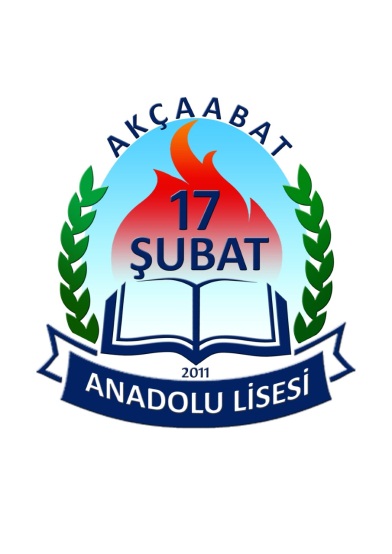 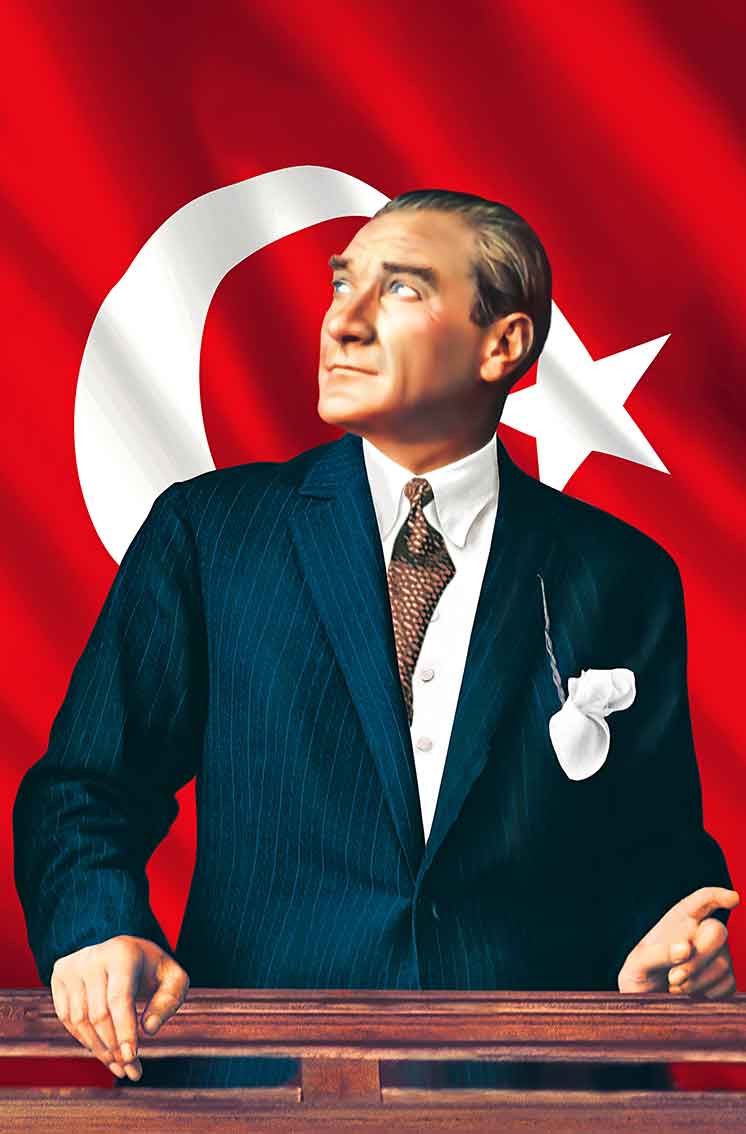 “En önemli ve verimli vazifelerimiz milli eğitim işleridir. Milli eğitim işlerinde kesinlikle zafere ulaşmak lazımdır. Bir milletin gerçek kurtuluşu ancak bu şekilde olur.”Mustafa Kemal ATATÜRK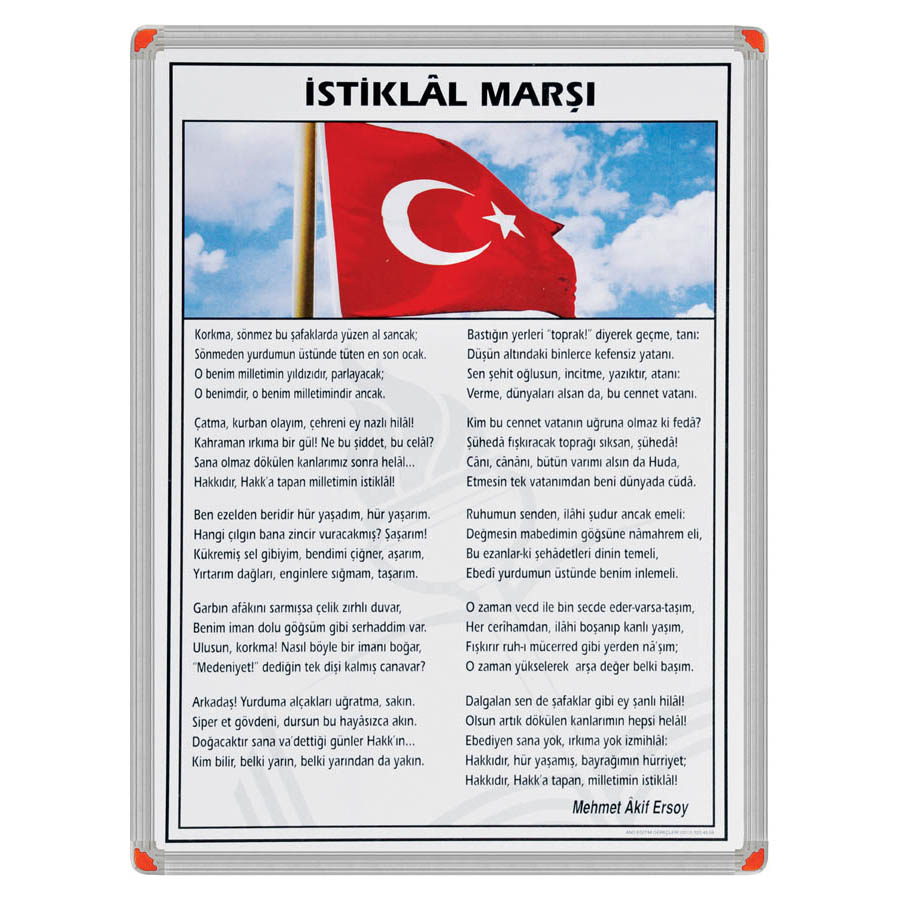 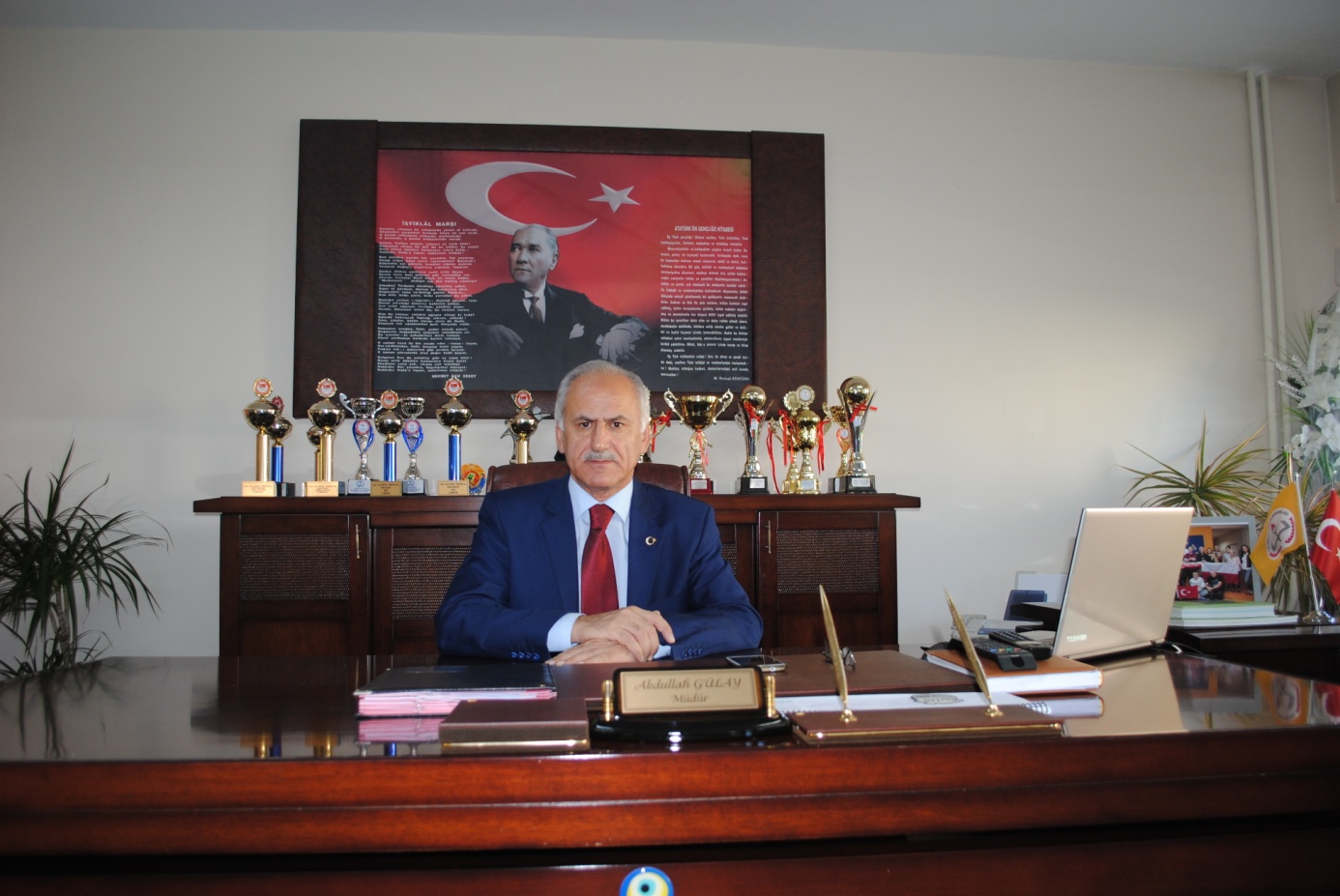            SUNUŞ             Eğitimde kaliteyi yakalamanın yolu, yenilenmekten ve birikimlere göre şartları, ortamı güncellemekten geçer. Biz de 17 Şubat Anadolu Lisesi olarak kalite kültürünü oluşturmayı, sürekli daha iyi olmak için kurumumuzu, personelimizi, tecrübemizi, birikimlerimizi güncellemeyi; zinde ve dinamik bir kadro ile eğitim öğretimi sürdürmeyi kendimize amaç edindik. Bu amaç doğrultusunda eğitimde kalite kültürünü oluşturmak için insan kaynaklarını güçlendirme, kurumsallaşma geleneği oluşturma, alt yapıyı sağlamlaştırma ve zenginleştirme, çevre ile ilişkileri ve kurumlar arası işbirliğini kapsayan 2017 Yılı Eylem Planını hazırladık.           Çünkü planlama başarıya ulaşmak için önemli ve gerekli bir çalışmadır. Başarıya ulaşmanın bir diğer temel taşı da sorumluluk bilinci ile hareket etmektir. Okul yönetiminin buna inanması ve gerekli desteği sağlaması gerekir. Başarı bu şekilde elde edilebilir.          Veli memnuniyeti bütün eğitim kadrosu ve diğer personelin yönetimle ve kendi aralarındaki uyumlu ve koordineli çalışmaları sonucunda gerçekleşebilir. Planlanan, ölçülebilen, istatistik değeri olan ve alınacak yeni kararlara yol gösteren 2017 Yılı eylem planını hazırlayan mesai arkadaşlarımı tebrik ediyor, amaçlarımıza ulaşarak ülkemize yararlar sağlamasını temenni ediyorum.                                                                                                       Abdullah GÜLAY                                                                                                                MüdürBÖLÜM IGENEL BİLGİLER1.1. YETKİ, GÖREV VE SORUMLULUKLAROkul Müdürlüğümüzün yetki, görev ve sorumlulukları 14/6/1973 tarihli ve 1739 sayılı Millî Eğitim Temel Kanunu kapsamında düzenlenmiştir. Buna göre; Okul Müdürlüğümüzün görev, yetki ve sorumlulukları “Eğitim Öğretim Hizmetleri ile İlgili Görevler”, “Yönetim Hizmetleri ile İlgili Görevler” ve “Mali Kaynakların Kullanımı ile İlgili” olmak üzere üç ana bölümden oluşmaktadır.1.1.1.Eğitim Öğretim Hizmetleri ile İlgili Görevler 1.Okulda eğitimin düzenli olarak işleyişini sağlama 2.Ders dışı eğitim çalışmalarının işleyişini sağlama  3.İl ve İlçe MEM koordinesinde yürütülen farklı konulardaki eğitim programlarının uygulanmasını sağlamak  4.Öğrencilerin kişisel, sosyal ve değerler imiz açısından donanımı için değerlereğitimi almalarını sağlamak  5.Ders programı ile zaman çizelgesini hazırlamak  6.Öğrencilerin zararlı alışkanlıklardan uzak ve güven içinde eğitim almalarınısağlamak, Engelli öğrencilerle ilgili tedbirler almak. 7.Program geliştirme çalışmalarına katkıda bulunmak 8.Öğrenci başarısını geliştirmek için çalışmalar yapmak  9.Öğretim programları, yöntem ve teknikler, ölçme ve değerlendirme çalışmalarında öğretmen, öğrenci ve velileri bilgilendirmek 10.Okuldaki rehberlik hizmetlerini planlamak11.Rehberlik hizmetlerinin yürütülmesi ile ilgili gerekli kurul ve komisyonları kurmak ve çalıştırmak12.RAM ile ilgili iş birliği yapmak13.Kaynaştırma eğitimi alan bireylerle ilgili iş ve işlemleri yapmak14.Şiddet eylem planını hazırlamak ve uygulamak15.Bilimsel, sosyal ve kültürel çalışmaları yürütmek 16.Belirli gün ve haftalarla ilgili etkinlikleri yürütmek 17.İnceleme, tanıma ve araştırma amaçlı gezilerin düzenlenmesini sağlamak 18.Öğrencilerin değerler eğitimlerini almalarını sağlamak19.Okulda okuma alışkanlığının artırıcı çalışmalar yapmak. 20.Atatürk Sevgisi, Milli Tarih, Milli Kültür ve dil bilincinin yerleşmesini sağlayıcıçalışmalar yapmak, sergi, panel, konferans, seminer gibi etkinlikler düzenlemek.21.Çeşitli spor dallarında öğrencilerin yetiştirilmesi için gerekli egzersizlerin veçalışmaların yapılmasını sağlamak ve bu öğrencilerin ilgili yarışmalara katılmaları içingerekli işlemleri yerine getirmek. 22.Milli ve mahalli bayram günleri ile ilgili törenlere katılmak                23.Okuldaki arama, kurtarma ve koruma hizmetleri için il, ilçe MEM ve AFAD hizmetleri birimi koordinesinde hazırlanması gereken planları hazırlamak 24.Her hangi bir felaket ve tehlike anında okulun boşaltılması ve toplanma yerlerinde toplanması için gerekli planlamaları, yer tespitlerini ve tatbikatları yapma, sonuçları paylaşma ve ilgili üst birimlere rapor etme.25.Okulun nöbet görevlerini planlama ve ilgililere tebliğ etme.1.1.2.Yönetim Hizmetleri ile İlgili Görevler  1.Öğrencilerin kayıt, nakil ve mezuniyet işlemlerini yürütmek   2.Okul Demokrasi Meclisleri Projesini Uygulamak   3.Öğrenci sağlık taramaları ile aşı uygulamalarını Toplum Sağlığı Merkezi ve Aile Hekimliği vasıtasıyla yapılmasını sağlamak   4.Disiplin İşlemlerini Yürütmek  5.Denklik ve başka ülke vatandaşı olup, okul kayıt alanı içerisinde ikamet eden vatandaşların çocuklarının kayıt işlemleri ile ilgili işleri yürütmek  6.Hizmet içi eğitim faaliyetleri ile ilgili iş ve işlemleri yürütmek      7.Özlük hakları ile ilgili iş ve işlemleri yürütmek  8.Sendikal Hizmetler ile ilgili iş ve işlemleri yürütmek9.Öğretmenevlerinden faydalanma başvuru işlemlerini yürütmek10.Okulda öğretmenler için uygun dinlenme ortamları hazırlamak 11.Öğretmenler günü ile ilgili programlar hazırlamak 12.Hizmet iç eğitim ihtiyaçlarını belirlemek ve üst birimleri bilgilendirmek13.Personelin kişisel gelişimlerini tamamlamalarını sağlamak 14.Yenilikçi ve uzaktan eğitim faaliyetlerinden personelin faydalanmasını sağlamak15.Personeli hizmet içi eğitim faaliyetleri hakkında bilgilendirmek 16.Veli toplantılarını yapmak17.Veli iletişim hizmetlerini gerçekleştirmek18.Okul-Aile Birliği faaliyetlerini okul aile birliği yönetimi ile birlikte yürütmek19.Okul içindeki şikâyetlerin değerlendirilmesini sağlamak 20.Ön inceleme işlemlerinin yürütülmesini takip etmek 21.Denetim çalışmalarının sonuçlarını incelemek ve değerlendirmek22.Okuldaki iş ve işlemlerin denetime hazır halde olmasını sağlamak23.Mevzuatın uygulanmasında tereddüde düşülen hususlarda üst birimlerden görüş almak ve bunu paylaşmak1.1.3.Mali Kaynakların Kullanımı ile İlgili Görevler  1.Personelin her türlü özlük işlemlerinden okuldan yapılabilecek olanları İlçe       MEM koordinesi ile yürütmek   2.MEBBİS sistemi üzerinden e-personel modülün de personelle ilgili bilgileri güncel tutmak ve kişisel verileri korumak   3.Kurum Bütçesini Hazırlamak ve Yürütmek   4.Personelin maaş. ücret, emeklilik vs. iş ve işlemlerinin KBS Sisteminde sağlıklı bir şekilde yürütülmesi için tedbirler almak   5.Alım-Satım ile ilgili iş ve işlemleri yürütmek   6.Taşınırlarla ilgili iş ve işlerin KBS Sisteminde Taşınır Eşya Modülü üzerindesağlıklı bir şekilde yürütülmesi için tedbirler almak   7.Okul aile birliği gelir ve giderlerinin TEFBİS modülüne işlenmesini sağlamak  8.Kantin gelirleri ile ilgili iş ve işlemleri yürütmek  9.Stratejik Plana bağlı olarak yürütülen faaliyet ve projelerin maliyetlendirmeleriile ilgili iş ve işlemleri yürütmek sonuçları raporlamak.1.2.  TEŞKİLAT YAPISI1.2.1. Akçaabat 17 Şubat Anadolu Lisesi Müdürlüğü Teşkilat Şeması. 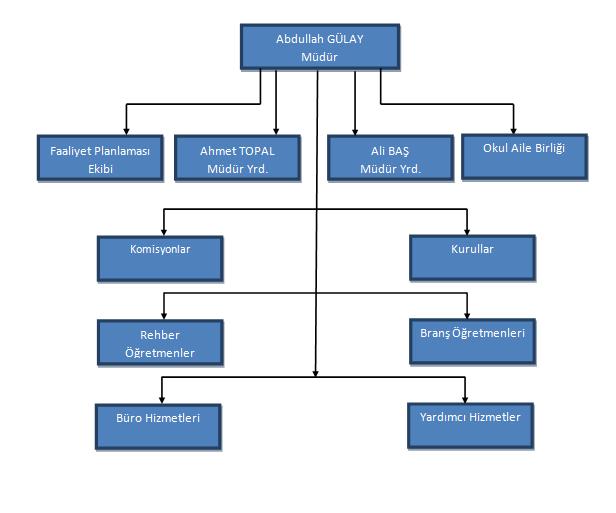 Şekil 1: Akçaabat 17 Şubat Anadolu Lisesi Müdürlüğü Teşkilat Şeması.1.3. FİZİKİ VE TEKNOLOJİK KAYNAKLARAkçaabat 17 Şubat Anadolu Lisesi Müdürlüğü Okul Müdürlüğümüz, Dürbinar Mahallesi Milli Egemenlik Cad. No:50 Akçaabat / Trabzon adresinde1 Müdür, 2 Müdür Yardımcısı, 51 öğretmen 20 adet sınıf, 2 laboratuvar, 1 kütüphane, 1 rehberlik odası, 1 öğretmenler odası ile hizmet sunmaktadır. Müdürlüğümüz sunmuş olduğu hizmetlerin yararlanıcılara daha hızlı ve etkili şekilde ulaştırılmasını sağlayacak nitelikte güncel teknolojik araçları kullanmaktadır. Yine MEBBİS ve e-okul sistemi üzerinden kurumsal ve bireysel iş ve işlemlerin büyük bölümü gerçekleştirilmektedir.Tablo 1: Akçaabat 17 Şubat Anadolu Lisesi Müdürlüğü Bina DurumuTablo 2: Akçaabat 17 Şubat Anadolu Lisesi Müdürlüğü Hizmet AraçlarıTablo 3: Akçaabat 17 Şubat Anadolu Lisesi Müdürlüğü Derslik-Şube-Öğrenci-Öğretmen Durumu1.4.İNSAN KAYNAKLARIAkçaabat 17 Şubat Anadolu Lisesi Müdürlüğü bünyesinde mevcut durum itibarıyla 49’u eğitim ve öğretim hizmetleri, 1’i ücretli öğretmen ( ilsis dışı ), 4’ü görevlendirme öğretmen 1’i genel idare hizmetleri, 1’i yardımcı hizmetler, 2’si 4/c’li, 3’ü sürekli işçi, 2’si hizmet alımı ve 3’ü İŞ KUR elemanı olmak üzere toplam 66 personel ile çalışmalarını sürdürmektedir.Tablo 4: Akçaabat 17 Şubat Anadolu Lisesi Müdürlüğü Hizmet Sınıflarına Göre İnsan Kaynakları Personel DağılımıTablo 5: Akçaabat 17 Şubat Anadolu Lisesi Müdürlüğü Branşlara Göre Norm ve Eğitim DurumlarıTablo 6: Akçaabat 17 Şubat Anadolu Lisesi Müdürlüğü Öğretmenlerinin Hizmet Süresine İlişkin BilgilerTablo 7: Akçaabat 17 Şubat Anadolu Lisesi Müdürlüğü Personelinin Yaş İtibari ile DağılımıTablo 8: Akçaabat 17 Şubat Anadolu Lisesi Müdürlüğü Personelinin Katıldığı Hizmet İçi Eğitim Faaliyet SayılarıBÖLÜM IIPERFORMANS BİLGİLERİ2.1. AMAÇ VE HEDEFLER2.1.1-Kurum Müdürlüğünün MisyonuAkçaabat 17 Şubat Anadolu Lisesi Müdürlüğü olarak öğrencilerimizi; Türk Milli Eğitimin Genel Amaç ve Temel İlkeleri doğrultusunda, öğrenmeyi öğrenen, yüksek karakterli, fazilet sahibi, yenilikçi, bilimsel düşünen, araştıran, problem çözme yeteneğine sahip, etik ve ahlaki değerleri özümsemiş, özgün ve özgür bireyler olarak yetiştirmektir. 2.1.2- Kurum Müdürlüğünün VizyonuTüm öğrencilerimizi; ilgili, bilgili, duyarlı, değerlerinin bilincinde olan, üreten ve paylaşan, bilgi toplumunun saygın bir üyesi ve örnek bir dünya vatandaşı olarak yetiştirmek.2.1.3 – 2015-2019 Stratejik Planında Yer Alan Amaçlar ve Hedefler	AMAÇ 1: Demografik, sosyal, kültürel ve ekonomik farklılıklardan kaynaklanan olumsuzluklardan etkilenmeksizin, okulumuzdaki tüm öğrencilerin okulumuzun sunduğu akademi, sosyal, kültürel faaliyetlere katılımını ve eğitimini tamamlamasını sağlamak; öğrenci devamsızlıklarını en aza indirmek.	HEDEF 1.1 : Tüm öğrencilerimizin okulumuzun sunduğu akademik, sosyal, kültürel, sportif faaliyetlerden tam olarak yararlanması suretiyle okul devamsızlık oranlarını azaltmak; öğrencilerin devamsızlık yapmalarına karşı gerekli önlemleri almak.AMAÇ 2: 21. Yüzyıl dünyasının gerektirdiği çağdaş yaklaşımları özümsemiş, içinde bulunduğu çağın koşullarını önemseyen, yaşadığı fiziki çevrenin dokusunu, güzelliklerini koruyan, tarihsel, kültürel mirası yaşatma bilincine sahip, eğitsel-sanatsal gelişmelere duyarlı ve uyumlu, dış dünyayla iletişime ve öğrenmeye açık, farklılıkları birer zenginlik sayan; bu bağlamda hoşgörülü, özgüven sahibi, müteşebbis, paylaşımcı, anadiline (Türkçeye) hâkim, yabancı dil yetenekleri gelişmiş, yaratıcı, üretken… vb.gibi niteliklerde bireyler yetiştirmek; bu özelliklere sahip bireyleri geleceğe hazırlayarak onların, ileride toplumumuzda önemli bir yer edinmelerine katkıda bulunmak; Okulumuzdaki her bireyin kurumsal etkinliklere, gönüllü, özgürce aktif katılımlarını, eğitim ve öğretim süreçlerini, verimli, başarılı şekilde tamamlamalarını temin etmek; bireysel başarı yanında genel okul başarısını arttırmak ve geliştirmek.HEDEF 2.1 : Öğrencilerimizde anadili Türkçeyi iyi kullanabilme, okuma, güzel konuşabilme, yazabilme becerilerini geliştirmek amacıyla kurs ve seminer etkinlikleri düzenlemek; ayrıca, dış dünyayı takip etmek, eğitim bilim ve teknolojideki gelişmeleri yakından izlemek için teknik imkanlardan hızlı şekilde yararlanmak. Yabancı dil kurs ve kamp etkinliklerine katılmak.	HEDEF 2.2 : Kurumumuz farklı düşüncelere hoşgörüyle bakan, bu anlamda başkalarını duygu, düşünce ve inanç yönünden dışlamayan, kendisiyle ve çevresiyle barışık, temel hak ve özgürlüklere değer veren, çevresindeki gelişmelere duyarlı, toplumdaki önyargılı, çatışmacı olumsuz bakış açılarını, adet ve gelenekleri düzeltecek becerilerle donatılmış bireyleri topluma hazırlamak, sunmak.	HEDEF 2.3 : Kurumumuzda 2015-2019 döneminde katılımcılığı, paylaşımcılığı, yaratıcı düşünceyi geliştirmek suretiyle öğrencilerimizin yeni fikirler, projeler üretmeleri sağlanacak, Üniversite sınavlarındaki başarı puanlarını ve yüzdelerini geliştirmek.	AMAÇ 3: Değişen dünya şartları, birey, toplum ve kurumların ihtiyaçları göz önüne alınarak ilgi ve yetenekler doğrultusunda meslek ve kariyer sahibi bireyler yetiştirmek; okulumuzdan mezun olacak öğrencilerin üniversitelerimizin kriterleriyle orantılı şekilde araştırıcı, sorgulayıcı, eleştirel akla sahip, tahlil gücü, terkip ve sunum becerisi yüksek, akademik düzeye uygun niteliklerde, sosyal kültürel yaşamla bütünleşebilen, hızla gelişen bilgi ve iletişim teknolojilerinin imkân ve kolaylıklarından haberdar olmalarına, yararlanmalarına dikkat ve özen göstermek. Okulun mevcut fiziki durumunu katkılarla geliştirmek; çağdaş yeniliklere ve teknolojiye göre kurumu dizayn etmek.	HEDEF 3.1 : 2015-2019 döneminde üniversitelere gidecek öğrencilerimizde eleştirel, sorgulayışı düşünceyi, analiz, sentez, problem çözme yeteneklerini üst düzeye çıkarmak için okulumuz bünyesinde seminer, konferans gibi akademik etkinlikler düzenlenecek, bu konuda bilim insanları, yazarlar, aydınlar, akademisyenler, uzmanlar getirilecek; onların görüşlerinden çalışmalarından yararlanmak,	HEDEF 3.2 : Okulumuza 2015-2019 döneminde Z kütüphane kazandırmak; dijital öğrenme imkanlarının geliştirilmesi yönünde mali kaynakların oluşumunu sağlamak. Okul binasının ve bahçesinin fiziki şartlarının öğrencilerin eğitim öğretiminin verimliliğini arttırılabilmesi için gerekli dönüşümün zamanında yapılabilmesi için ortam oluşturmak.	HEDEF 3.3 : Okul –Aile Birliği’nin okulumuzun fiziksel altyapı ve donanımına daha fazla katkıda bulunmasını, araç-gereç eksikliklerinin giderilmesi için aktif şekilde çalışmasını sağlamak; bu konuda sivil toplum örgütleri, muhtar ve belediyeyle işbirliğine gitmek.2.2 . EYLEM PLANI PERFORMANS HEDEFLERİ2.2.1. 2017 Yılı Performans Hedefleri1.1.1.Öğrencilerimizin ortalama devamsızlık oranlarını % 0’a düşürmek.2.1.1.Öğrencilerimizin Türkçeyi iyi okuma, konuşabilme ve yazabilme becerilerini geliştirmek amacıyla kurs ve seminer etkinlikleri düzenlemek.2.2.1.Farklı düşüncelere hoşgörüyle bakan, kendi ve çevresiyle barışık bireyleri topluma hazırlamak ve sunmak.2.3.1. Üniversiteye girişteki başarıyı % 10 oranında artırmak.3.1.1.Öğrencilerin analiz, sentez ve problem çözme yeteneklerini arttırmak için seminer, konferans ve akademik etkinlikler düzenlemek.3.2.1. Okulumuza Z kütüphane kazandırmak.3.3.1. Fiziksel altyapı ve donanım için Okul-Aile Birliği’ni aktif duruma getirmek; sivil toplumkuruluşları, muhtar ve belediyeyle işbirliğine gitmek.BÖLÜM III2017 YILI EYLEM PLANI FAALİYETLERİ3.1-2017 YILI FAALİYET TABLOLARI3.2. YILLIK FAALİYET PLANI TAHMİNİ MALİYET TABLOSUTablo 9: 17 Şubat Anadolu Lisesi Müdürlüğü 2017 Yıllık Faaliyet(Eylem) Planı Tahmini Maliyet3.3-FALİYETLER VE MALİYETLERİN ONAYI	17 Şubat Anadolu Lisesi Müdürlüğümüzün “2015-2019 Stratejik Planı” kapsamında hazırlanan “2017 Yılı Eylem Planı”nın uygulanabilmesi için Bütçe İçi ve Bütçe Dışı olmak üzere toplam  (20.200,00 ¨ ) kaynağa ihtiyaç duyulmaktadır.														                                                                                           Abdullah GÜLAY 					         				        Okul Müdürü								                    Üst Kurul Başkanı Ahmet TOPAL				                        Önder ATASOY Müdür Yardımcısı				                        Rehber Öğretmen Üst Kurul Üyesi						 Üst Kurul Üyesi Güler BİRİNCİ 				                          Zeynep BAŞ Okul Aile Birliği Başkanı				              Okul Aile Birliği Yön.Krl.Üyesi Üst Kurul Üyesi						  Üst Kurul ÜyesiTABLOLAR VE ŞEKİLLER DİZİNİTABLOLAR VE ŞEKİLLER DİZİNİTABLOLAR VE ŞEKİLLER DİZİNİTABLO NOTABLO ADISAYFA NOTablo:  1Bina Durumu9Tablo:  2Hizmet Araçları10Tablo:  3Derslik-Şube-Öğrenci-Öğretmen Durumu10Tablo:  4Hizmet Sınıflarına Göre İnsan Kaynakları Dağılımı11Tablo:  5Branşlara Göre Norm ve Eğitim Durumları11Tablo:  6Öğretmenlerin Hizmet Süreleri12Tablo:  7Öğretmenlerin Yaş Dağılımı12Tablo: 8Hizmetiçi Eğitim Durumları12Tablo: 9Tahmini Maliyet Tablosu29-30Şekil: 1Teşkilat Şeması8AKÇAABAT 17 ŞUBAT ANADOLU LİSESİ MÜDÜRLÜĞÜ BİNA DURUMUAKÇAABAT 17 ŞUBAT ANADOLU LİSESİ MÜDÜRLÜĞÜ BİNA DURUMUBinanın Hizmete Giriş Yılı1972Bina DurumuBetonarmaBinanın MülkiyetiHazineKira DurumuKira ödenmiyorIsınma DurumuKaloriferYakıt TürüKömürBinanın Yüzölçümü (m2)4732Kat SayısıZemin+3Arşiv1Bekleme Salonu1Danışma1İdari İşler Odası1Derslik20Laboratuvar2Atölye-Müdür Odası1Müdür Yardımcısı Odası2Öğretmenler Odası1Kütüphane1Destek odası-Çok Amaçlı Salon1Konferans Salonu1Spor Salonu1WC Sayısı6AKÇAABAT 17 ŞUBAT ANADOLU LİSESİ HİZMET ARAÇLARIAKÇAABAT 17 ŞUBAT ANADOLU LİSESİ HİZMET ARAÇLARIAKÇAABAT 17 ŞUBAT ANADOLU LİSESİ HİZMET ARAÇLARIÇEVRE  BİRİMLERİBilgisayar29ÇEVRE  BİRİMLERİFotokopi Makinesi3ÇEVRE  BİRİMLERİHoparlör1ÇEVRE  BİRİMLERİLazer Yazıcı5ÇEVRE  BİRİMLERİTarayıcı3ÇEVRE  BİRİMLERİEtkileşimli Tahta27ÇEVRE  BİRİMLERİProjeksiyon Cihazı3ÇEVRE  BİRİMLERİTelefon Hattı Sayısı2İNTERNET   
YAZILIMADSLYokİNTERNET   
YAZILIMTelefon11İNTERNET   
YAZILIMOfis YazılımlarıEvet İNTERNET   
YAZILIMOkul Yönetim YazılımlarıEvetKURUM ADI   Derslik SayısıŞube SayısıÖĞRENCİ SAYILARIÖĞRENCİ SAYILARIÖĞRENCİ SAYILARIÖğretmen SayısıDerslik Başına Düşen Öğrenci SayısıŞube Başına Düşen Öğrenci SayısıÖğretmen Başına Düşen Öğrenci SayısıKURUM ADI   Derslik SayısıŞube SayısıErkekKızToplamÖğretmen SayısıDerslik Başına Düşen Öğrenci SayısıŞube Başına Düşen Öğrenci SayısıÖğretmen Başına Düşen Öğrenci Sayısı17 Şubat Anadolu Lisesi20202623676294931,4531,4512,83PERSONELİN
 ÜNVANIHİZMET SINIFLARIHİZMET SINIFLARIHİZMET SINIFLARIHİZMET SINIFLARIHİZMET SINIFLARIHİZMET SINIFLARIHİZMET SINIFLARIHİZMET SINIFLARIHİZMET SINIFLARIPERSONELİN
 ÜNVANIEÖHSGİHSÜCRETLİÖĞRETMEN….YHS4/cS.İŞÇİGEÇİCİTOPLAMMÜDÜR11MÜDÜR YARDIMCISI22ÖĞRETMEN46147DİĞER PERSONEL41123516GENEL TOPLAMLAR5311123566BranşNorm SayısıMevcut NormNorm İhtiyacıNorm FazlasıToplamLisansYüksek LisansDoktoraMüdür11--11Müdür Yardımcısı121-22Öğretmen3947-847463Memur11--1YardımcıHizmetli11--1Sürekli İşçi33--1ÜcretliÖğretmen11--11Geçici Görevlendirme44--44Hizmet SÜRELERİ2016 Yılı İtibariyle2016 Yılı İtibariyleHizmet SÜRELERİKişi Sayısı%1-3 yıl11,854-7 yıl47,408- 15 yıl1120,3716 - 20 yıl1731,4821+ yıl2138,88Yaş Dağılımı2016 Yılı İtibariyle2016 Yılı İtibariyleYaş DağılımıKişi Sayısı%17 – 30 yaş4731 – 40 yaş162941 – 50 yaş183451 – 60 yaş142661 - + yaş24Hizmetiçi Eğitim Sayısı2016 Yılı İtibariyle2016 Yılı İtibariyleHizmetiçi Eğitim SayısıKişi Sayısı%1-5 Arası Hizmetiçi Eğitime Katılan Öğretmen Sayısı4386,796-10 Arası Hizmetiçi Eğitime Katılan Öğretmen Sayısı11,8811-15 Arası Hizmetiçi Eğitime Katılan Öğretmen Sayısı23,7716-20 Arası Hizmetiçi Eğitime Katılan Öğretmen Sayısı0021-25 Arası Hizmetiçi Eğitime Katılan Öğretmen Sayısı0026-30 Arası Hizmetiçi Eğitime Katılan Öğretmen Sayısı0031-35 Arası Hizmetiçi Eğitime Katılan Öğretmen Sayısı0036-40 Arası Hizmetiçi Eğitime Katılan Öğretmen Sayısı00TEMAEĞİTİM VE ÖĞRETİME ERİŞİMEĞİTİM VE ÖĞRETİME ERİŞİMEĞİTİM VE ÖĞRETİME ERİŞİMEĞİTİM VE ÖĞRETİME ERİŞİMEĞİTİM VE ÖĞRETİME ERİŞİMEĞİTİM VE ÖĞRETİME ERİŞİMStratejik Amaç No:1Demografik, sosyal, kültürel ve ekonomik farklılıklardan kaynaklanan olumsuzluklardan etkilenmeksizin, okulumuzdaki tüm öğrencilerin okulumuzun sunduğu akademik, sosyal, kültürel faaliyetlere katılımını ve eğitimini tamamlamasını sağlamak; öğrenci devamsızlıklarını en aza indirmek.Demografik, sosyal, kültürel ve ekonomik farklılıklardan kaynaklanan olumsuzluklardan etkilenmeksizin, okulumuzdaki tüm öğrencilerin okulumuzun sunduğu akademik, sosyal, kültürel faaliyetlere katılımını ve eğitimini tamamlamasını sağlamak; öğrenci devamsızlıklarını en aza indirmek.Demografik, sosyal, kültürel ve ekonomik farklılıklardan kaynaklanan olumsuzluklardan etkilenmeksizin, okulumuzdaki tüm öğrencilerin okulumuzun sunduğu akademik, sosyal, kültürel faaliyetlere katılımını ve eğitimini tamamlamasını sağlamak; öğrenci devamsızlıklarını en aza indirmek.Demografik, sosyal, kültürel ve ekonomik farklılıklardan kaynaklanan olumsuzluklardan etkilenmeksizin, okulumuzdaki tüm öğrencilerin okulumuzun sunduğu akademik, sosyal, kültürel faaliyetlere katılımını ve eğitimini tamamlamasını sağlamak; öğrenci devamsızlıklarını en aza indirmek.Demografik, sosyal, kültürel ve ekonomik farklılıklardan kaynaklanan olumsuzluklardan etkilenmeksizin, okulumuzdaki tüm öğrencilerin okulumuzun sunduğu akademik, sosyal, kültürel faaliyetlere katılımını ve eğitimini tamamlamasını sağlamak; öğrenci devamsızlıklarını en aza indirmek.Demografik, sosyal, kültürel ve ekonomik farklılıklardan kaynaklanan olumsuzluklardan etkilenmeksizin, okulumuzdaki tüm öğrencilerin okulumuzun sunduğu akademik, sosyal, kültürel faaliyetlere katılımını ve eğitimini tamamlamasını sağlamak; öğrenci devamsızlıklarını en aza indirmek.Stratejik Hedef No:1.1Tüm öğrencilerimizin okulumuzun sunduğu akademik, sosyal, kültürel, sportif faaliyetlerden tam olarak yararlanması suretiyle okul devamsızlık oranlarını azaltmak; öğrencilerin devamsızlık yapmalarına karşı gerekli önlemleri almak.Tüm öğrencilerimizin okulumuzun sunduğu akademik, sosyal, kültürel, sportif faaliyetlerden tam olarak yararlanması suretiyle okul devamsızlık oranlarını azaltmak; öğrencilerin devamsızlık yapmalarına karşı gerekli önlemleri almak.Tüm öğrencilerimizin okulumuzun sunduğu akademik, sosyal, kültürel, sportif faaliyetlerden tam olarak yararlanması suretiyle okul devamsızlık oranlarını azaltmak; öğrencilerin devamsızlık yapmalarına karşı gerekli önlemleri almak.Tüm öğrencilerimizin okulumuzun sunduğu akademik, sosyal, kültürel, sportif faaliyetlerden tam olarak yararlanması suretiyle okul devamsızlık oranlarını azaltmak; öğrencilerin devamsızlık yapmalarına karşı gerekli önlemleri almak.Tüm öğrencilerimizin okulumuzun sunduğu akademik, sosyal, kültürel, sportif faaliyetlerden tam olarak yararlanması suretiyle okul devamsızlık oranlarını azaltmak; öğrencilerin devamsızlık yapmalarına karşı gerekli önlemleri almak.Tüm öğrencilerimizin okulumuzun sunduğu akademik, sosyal, kültürel, sportif faaliyetlerden tam olarak yararlanması suretiyle okul devamsızlık oranlarını azaltmak; öğrencilerin devamsızlık yapmalarına karşı gerekli önlemleri almak.2017 Yılı Performans Hedefi:1.1.1.Öğrencilerimizin ortalama devamsızlık oranlarını %1’e düşürmek.Öğrencilerimizin ortalama devamsızlık oranlarını %1’e düşürmek.Öğrencilerimizin ortalama devamsızlık oranlarını %1’e düşürmek.Öğrencilerimizin ortalama devamsızlık oranlarını %1’e düşürmek.Öğrencilerimizin ortalama devamsızlık oranlarını %1’e düşürmek.Öğrencilerimizin ortalama devamsızlık oranlarını %1’e düşürmek.Performans Göstergeleri:2016 MEVCUT DURUM2016 MEVCUT DURUM2017 PERFORMANS HEDEFİ2017 PERFORMANS HEDEFİ2019 HEDEFİ2019 HEDEFİ1. Devamsızlık yüzünden başarısız olan öğrenci sayısı2211002. Öğrencilerin gün bazında ortalama devamsızlık süresi110.50.500FAALİYETLERSorumlu Ekip/Kişilerİşbirliğine Girilecek Kişi/KurumÇalışmanın Başlangıç TarihiÇalışmanın Bitiş TarihiTahmini Bütçe(¨)Kullanılacak KaynaklarFaaliyet 1.1.1.1.Öğrencilerin mutlu olarak gelebileceği temiz, düzenli ve sıcak bir okul ortamı oluşturulacakOkul İdaresiSınıf Rehber ÖğretmenleriOkul Aile BirliğiMuhtarlıkEylül 2016Haziran 20170-Faaliyet 1.1.1.2. Öğrencilerimizin geleceğe yönelik amaç ve hedef belirlemelerine destek olunacak.Okul İdaresiSınıf Rehber ÖğretmenleriVelilerEylül 2016Haziran 20170-Faaliyet 1.1.1.3. Öğrencilerimizin geleceğe yönelik amaç ve hedef belirlemelerine destek olunacak.Okul İdaresiSınıf Rehber ÖğretmenleriVelilerEylül 2016Haziran 20170-TEMAEĞİTİM VE ÖĞRETİMDE KALİTEEĞİTİM VE ÖĞRETİMDE KALİTEEĞİTİM VE ÖĞRETİMDE KALİTEEĞİTİM VE ÖĞRETİMDE KALİTEEĞİTİM VE ÖĞRETİMDE KALİTEEĞİTİM VE ÖĞRETİMDE KALİTEStratejik Amaç No:221. Yüzyıl dünyasının gerektirdiği çağdaş yaklaşımları özümsemiş, içinde bulunduğu çağın koşullarını önemseyen, yaşadığı fiziki çevrenin dokusunu, güzelliklerini koruyan, tarihsel, kültürel mirası yaşatma bilincine sahip, eğitsel-sanatsal gelişmelere duyarlı ve uyumlu, dış dünyayla iletişime ve öğrenmeye açık, farklılıkları birer zenginlik sayan; bu bağlamda hoşgörülü, özgüven sahibi, müteşebbis, paylaşımcı, anadiline (Türkçe’ye) hâkim, yabancı dil yetenekleri gelişmiş, yaratıcı, üretken… vb. gibi niteliklerde bireyler yetiştirmek; bu özelliklere sahip bireyleri geleceğe hazırlayarak onların, ileride toplumumuzda önemli bir yer edinmelerine katkıda bulunmak; Okulumuzdaki her bireyin kurumsal etkinliklere, gönüllü, özgürce aktif katılımlarını, eğitim ve öğretim süreçlerini, verimli, başarılı şekilde tamamlamalarını temin etmek; bireysel başarı yanında genel okul başarısını arttırmak ve geliştirmek.21. Yüzyıl dünyasının gerektirdiği çağdaş yaklaşımları özümsemiş, içinde bulunduğu çağın koşullarını önemseyen, yaşadığı fiziki çevrenin dokusunu, güzelliklerini koruyan, tarihsel, kültürel mirası yaşatma bilincine sahip, eğitsel-sanatsal gelişmelere duyarlı ve uyumlu, dış dünyayla iletişime ve öğrenmeye açık, farklılıkları birer zenginlik sayan; bu bağlamda hoşgörülü, özgüven sahibi, müteşebbis, paylaşımcı, anadiline (Türkçe’ye) hâkim, yabancı dil yetenekleri gelişmiş, yaratıcı, üretken… vb. gibi niteliklerde bireyler yetiştirmek; bu özelliklere sahip bireyleri geleceğe hazırlayarak onların, ileride toplumumuzda önemli bir yer edinmelerine katkıda bulunmak; Okulumuzdaki her bireyin kurumsal etkinliklere, gönüllü, özgürce aktif katılımlarını, eğitim ve öğretim süreçlerini, verimli, başarılı şekilde tamamlamalarını temin etmek; bireysel başarı yanında genel okul başarısını arttırmak ve geliştirmek.21. Yüzyıl dünyasının gerektirdiği çağdaş yaklaşımları özümsemiş, içinde bulunduğu çağın koşullarını önemseyen, yaşadığı fiziki çevrenin dokusunu, güzelliklerini koruyan, tarihsel, kültürel mirası yaşatma bilincine sahip, eğitsel-sanatsal gelişmelere duyarlı ve uyumlu, dış dünyayla iletişime ve öğrenmeye açık, farklılıkları birer zenginlik sayan; bu bağlamda hoşgörülü, özgüven sahibi, müteşebbis, paylaşımcı, anadiline (Türkçe’ye) hâkim, yabancı dil yetenekleri gelişmiş, yaratıcı, üretken… vb. gibi niteliklerde bireyler yetiştirmek; bu özelliklere sahip bireyleri geleceğe hazırlayarak onların, ileride toplumumuzda önemli bir yer edinmelerine katkıda bulunmak; Okulumuzdaki her bireyin kurumsal etkinliklere, gönüllü, özgürce aktif katılımlarını, eğitim ve öğretim süreçlerini, verimli, başarılı şekilde tamamlamalarını temin etmek; bireysel başarı yanında genel okul başarısını arttırmak ve geliştirmek.21. Yüzyıl dünyasının gerektirdiği çağdaş yaklaşımları özümsemiş, içinde bulunduğu çağın koşullarını önemseyen, yaşadığı fiziki çevrenin dokusunu, güzelliklerini koruyan, tarihsel, kültürel mirası yaşatma bilincine sahip, eğitsel-sanatsal gelişmelere duyarlı ve uyumlu, dış dünyayla iletişime ve öğrenmeye açık, farklılıkları birer zenginlik sayan; bu bağlamda hoşgörülü, özgüven sahibi, müteşebbis, paylaşımcı, anadiline (Türkçe’ye) hâkim, yabancı dil yetenekleri gelişmiş, yaratıcı, üretken… vb. gibi niteliklerde bireyler yetiştirmek; bu özelliklere sahip bireyleri geleceğe hazırlayarak onların, ileride toplumumuzda önemli bir yer edinmelerine katkıda bulunmak; Okulumuzdaki her bireyin kurumsal etkinliklere, gönüllü, özgürce aktif katılımlarını, eğitim ve öğretim süreçlerini, verimli, başarılı şekilde tamamlamalarını temin etmek; bireysel başarı yanında genel okul başarısını arttırmak ve geliştirmek.21. Yüzyıl dünyasının gerektirdiği çağdaş yaklaşımları özümsemiş, içinde bulunduğu çağın koşullarını önemseyen, yaşadığı fiziki çevrenin dokusunu, güzelliklerini koruyan, tarihsel, kültürel mirası yaşatma bilincine sahip, eğitsel-sanatsal gelişmelere duyarlı ve uyumlu, dış dünyayla iletişime ve öğrenmeye açık, farklılıkları birer zenginlik sayan; bu bağlamda hoşgörülü, özgüven sahibi, müteşebbis, paylaşımcı, anadiline (Türkçe’ye) hâkim, yabancı dil yetenekleri gelişmiş, yaratıcı, üretken… vb. gibi niteliklerde bireyler yetiştirmek; bu özelliklere sahip bireyleri geleceğe hazırlayarak onların, ileride toplumumuzda önemli bir yer edinmelerine katkıda bulunmak; Okulumuzdaki her bireyin kurumsal etkinliklere, gönüllü, özgürce aktif katılımlarını, eğitim ve öğretim süreçlerini, verimli, başarılı şekilde tamamlamalarını temin etmek; bireysel başarı yanında genel okul başarısını arttırmak ve geliştirmek.21. Yüzyıl dünyasının gerektirdiği çağdaş yaklaşımları özümsemiş, içinde bulunduğu çağın koşullarını önemseyen, yaşadığı fiziki çevrenin dokusunu, güzelliklerini koruyan, tarihsel, kültürel mirası yaşatma bilincine sahip, eğitsel-sanatsal gelişmelere duyarlı ve uyumlu, dış dünyayla iletişime ve öğrenmeye açık, farklılıkları birer zenginlik sayan; bu bağlamda hoşgörülü, özgüven sahibi, müteşebbis, paylaşımcı, anadiline (Türkçe’ye) hâkim, yabancı dil yetenekleri gelişmiş, yaratıcı, üretken… vb. gibi niteliklerde bireyler yetiştirmek; bu özelliklere sahip bireyleri geleceğe hazırlayarak onların, ileride toplumumuzda önemli bir yer edinmelerine katkıda bulunmak; Okulumuzdaki her bireyin kurumsal etkinliklere, gönüllü, özgürce aktif katılımlarını, eğitim ve öğretim süreçlerini, verimli, başarılı şekilde tamamlamalarını temin etmek; bireysel başarı yanında genel okul başarısını arttırmak ve geliştirmek.Stratejik Hedef No:2.1Öğrencilerimizde anadili Türkçeyi iyi kullanabilme, okuma, güzel konuşabilme, yazabilme becerilerini geliştirmek amacıyla kurs ve seminer etkinlikleri düzenlemek; ayrıca, dış dünyayı takip etmek, eğitim bilim ve teknolojideki gelişmeleri yakından izlemek için teknik imkânlardan hızlı şekilde yararlanmak. Yabancı dil kurs ve kamp etkinliklerine katılmak.Öğrencilerimizde anadili Türkçeyi iyi kullanabilme, okuma, güzel konuşabilme, yazabilme becerilerini geliştirmek amacıyla kurs ve seminer etkinlikleri düzenlemek; ayrıca, dış dünyayı takip etmek, eğitim bilim ve teknolojideki gelişmeleri yakından izlemek için teknik imkânlardan hızlı şekilde yararlanmak. Yabancı dil kurs ve kamp etkinliklerine katılmak.Öğrencilerimizde anadili Türkçeyi iyi kullanabilme, okuma, güzel konuşabilme, yazabilme becerilerini geliştirmek amacıyla kurs ve seminer etkinlikleri düzenlemek; ayrıca, dış dünyayı takip etmek, eğitim bilim ve teknolojideki gelişmeleri yakından izlemek için teknik imkânlardan hızlı şekilde yararlanmak. Yabancı dil kurs ve kamp etkinliklerine katılmak.Öğrencilerimizde anadili Türkçeyi iyi kullanabilme, okuma, güzel konuşabilme, yazabilme becerilerini geliştirmek amacıyla kurs ve seminer etkinlikleri düzenlemek; ayrıca, dış dünyayı takip etmek, eğitim bilim ve teknolojideki gelişmeleri yakından izlemek için teknik imkânlardan hızlı şekilde yararlanmak. Yabancı dil kurs ve kamp etkinliklerine katılmak.Öğrencilerimizde anadili Türkçeyi iyi kullanabilme, okuma, güzel konuşabilme, yazabilme becerilerini geliştirmek amacıyla kurs ve seminer etkinlikleri düzenlemek; ayrıca, dış dünyayı takip etmek, eğitim bilim ve teknolojideki gelişmeleri yakından izlemek için teknik imkânlardan hızlı şekilde yararlanmak. Yabancı dil kurs ve kamp etkinliklerine katılmak.Öğrencilerimizde anadili Türkçeyi iyi kullanabilme, okuma, güzel konuşabilme, yazabilme becerilerini geliştirmek amacıyla kurs ve seminer etkinlikleri düzenlemek; ayrıca, dış dünyayı takip etmek, eğitim bilim ve teknolojideki gelişmeleri yakından izlemek için teknik imkânlardan hızlı şekilde yararlanmak. Yabancı dil kurs ve kamp etkinliklerine katılmak.2017 Yılı Performans Hedefi:2.1.1.Öğrencilerimizin kişisel ve bilişsel gelişimlerini destekleyerek akademik başarılarını %3 oranında artırmak.Öğrencilerimizin kişisel ve bilişsel gelişimlerini destekleyerek akademik başarılarını %3 oranında artırmak.Öğrencilerimizin kişisel ve bilişsel gelişimlerini destekleyerek akademik başarılarını %3 oranında artırmak.Öğrencilerimizin kişisel ve bilişsel gelişimlerini destekleyerek akademik başarılarını %3 oranında artırmak.Öğrencilerimizin kişisel ve bilişsel gelişimlerini destekleyerek akademik başarılarını %3 oranında artırmak.Öğrencilerimizin kişisel ve bilişsel gelişimlerini destekleyerek akademik başarılarını %3 oranında artırmak.Performans Göstergeleri:2016 MEVCUT DURUM2016 MEVCUT DURUM2017 PERFORMANS HEDEFİ2017 PERFORMANS HEDEFİ2019 HEDEFİ2019 HEDEFİÖğrencilerin yıl sonu başarı puanı ortalamaları767680808484Bir eğitim ve öğretim yılı içerisinde sanat, bilim, kültür ve spor alanlarından birinde en az bir faaliyete katılan öğrenci oranı (%)252535354545Öğrenci başına okunan kitap sayısı55881010Onur veya iftihar belgesi alan öğrenci oranı(%)232327273535Takdir veya teşekkür belgesi alan öğrenci oranı (%)555560606868Beden Kitle Endeksine Göre Sağlıksız Öğrenci Sayısı772211Dişlerini fırçalayan öğrenci oran %525257576363FAALİYETLERSorumlu Ekip/Kişilerİşbirliğine Girilecek Kişi/KurumÇalışmanın Başlangıç TarihiÇalışmanın Bitiş TarihiTahmini Bütçe(¨)Kullanılacak KaynaklarFaaliyet 2.1.1.1. Başarılı öğretmen ve öğrenciler tespit edilerek her yıl ödüllendirilecek ve başarılarının okul toplumunca kutlanması sağlanacaktır.Okul idaresiOkul idaresiEylül 2016Haziran 2017500,00Okul Aile BirliğiFaaliyet 2.1.1.2. Öğrenciler ve veliler için etkili ve verimli ders çalışma teknikleri ile ilgili seminerler düzenlenecektir.Okul idaresiSınıf Öğrt.Sınıf ÖğretmenleriEylül 2016Haziran 2017200,00Okul Aile BirliğiFaaliyet 2.1.1.3. Öğrencilerimize  “etkili ve verimli ders çalışma yöntem ve teknikleri” konusunda bireysel rehberlik yapılacaktır.Rehber ÖğretmenlerRehber ÖğretmenlerEylül 2016Haziran 20170-Faaliyet 2.1.1.4. Başarılı öğrenciler web sitesinde ve okul panosunda yayınlanacaktır.Rehber Öğretmenler Web yayın ekibiEylül 2016Haziran 20170-Faaliyet 2.1.1.5. Öğrenci ve velilerimize kitap okuma alışkanlığı kazandırılacak.Okul idaresiKütüphanecilik Kulübü Öğrenci ve Rehber ÖğretmenleriEylül 2016Haziran 2017350,00Okul Aile BirliğiFaaliyet 2.1.1.6. Öğrencilerimiz için uzman kişiler tarafından dengeli beslenme programları hazırlanıp uygulanacaktır.ÖğretmenlerVelilerÖğrencilerVelilerToplum Sağlığı MerkeziEylül 2016Haziran 20170-TEMAEĞİTİM VE ÖĞRETİMDE KALİTEEĞİTİM VE ÖĞRETİMDE KALİTEEĞİTİM VE ÖĞRETİMDE KALİTEEĞİTİM VE ÖĞRETİMDE KALİTEEĞİTİM VE ÖĞRETİMDE KALİTEEĞİTİM VE ÖĞRETİMDE KALİTEStratejik Amaç No:221. Yüzyıl dünyasının gerektirdiği çağdaş yaklaşımları özümsemiş, içinde bulunduğu çağın koşullarını önemseyen, yaşadığı fiziki çevrenin dokusunu, güzelliklerini koruyan, tarihsel, kültürel mirası yaşatma bilincine sahip, eğitsel-sanatsal gelişmelere duyarlı ve uyumlu, dış dünyayla iletişime ve öğrenmeye açık, farklılıkları birer zenginlik sayan; bu bağlamda hoşgörülü, özgüven sahibi, müteşebbis, paylaşımcı, anadiline (Türkçe’ye) hâkim, yabancı dil yetenekleri gelişmiş, yaratıcı, üretken… vb. gibi niteliklerde bireyler yetiştirmek; bu özelliklere sahip bireyleri geleceğe hazırlayarak onların, ileride toplumumuzda önemli bir yer edinmelerine katkıda bulunmak; Okulumuzdaki her bireyin kurumsal etkinliklere, gönüllü, özgürce aktif katılımlarını, eğitim ve öğretim süreçlerini, verimli, başarılı şekilde tamamlamalarını temin etmek; bireysel başarı yanında genel okul başarısını arttırmak ve geliştirmek.21. Yüzyıl dünyasının gerektirdiği çağdaş yaklaşımları özümsemiş, içinde bulunduğu çağın koşullarını önemseyen, yaşadığı fiziki çevrenin dokusunu, güzelliklerini koruyan, tarihsel, kültürel mirası yaşatma bilincine sahip, eğitsel-sanatsal gelişmelere duyarlı ve uyumlu, dış dünyayla iletişime ve öğrenmeye açık, farklılıkları birer zenginlik sayan; bu bağlamda hoşgörülü, özgüven sahibi, müteşebbis, paylaşımcı, anadiline (Türkçe’ye) hâkim, yabancı dil yetenekleri gelişmiş, yaratıcı, üretken… vb. gibi niteliklerde bireyler yetiştirmek; bu özelliklere sahip bireyleri geleceğe hazırlayarak onların, ileride toplumumuzda önemli bir yer edinmelerine katkıda bulunmak; Okulumuzdaki her bireyin kurumsal etkinliklere, gönüllü, özgürce aktif katılımlarını, eğitim ve öğretim süreçlerini, verimli, başarılı şekilde tamamlamalarını temin etmek; bireysel başarı yanında genel okul başarısını arttırmak ve geliştirmek.21. Yüzyıl dünyasının gerektirdiği çağdaş yaklaşımları özümsemiş, içinde bulunduğu çağın koşullarını önemseyen, yaşadığı fiziki çevrenin dokusunu, güzelliklerini koruyan, tarihsel, kültürel mirası yaşatma bilincine sahip, eğitsel-sanatsal gelişmelere duyarlı ve uyumlu, dış dünyayla iletişime ve öğrenmeye açık, farklılıkları birer zenginlik sayan; bu bağlamda hoşgörülü, özgüven sahibi, müteşebbis, paylaşımcı, anadiline (Türkçe’ye) hâkim, yabancı dil yetenekleri gelişmiş, yaratıcı, üretken… vb. gibi niteliklerde bireyler yetiştirmek; bu özelliklere sahip bireyleri geleceğe hazırlayarak onların, ileride toplumumuzda önemli bir yer edinmelerine katkıda bulunmak; Okulumuzdaki her bireyin kurumsal etkinliklere, gönüllü, özgürce aktif katılımlarını, eğitim ve öğretim süreçlerini, verimli, başarılı şekilde tamamlamalarını temin etmek; bireysel başarı yanında genel okul başarısını arttırmak ve geliştirmek.21. Yüzyıl dünyasının gerektirdiği çağdaş yaklaşımları özümsemiş, içinde bulunduğu çağın koşullarını önemseyen, yaşadığı fiziki çevrenin dokusunu, güzelliklerini koruyan, tarihsel, kültürel mirası yaşatma bilincine sahip, eğitsel-sanatsal gelişmelere duyarlı ve uyumlu, dış dünyayla iletişime ve öğrenmeye açık, farklılıkları birer zenginlik sayan; bu bağlamda hoşgörülü, özgüven sahibi, müteşebbis, paylaşımcı, anadiline (Türkçe’ye) hâkim, yabancı dil yetenekleri gelişmiş, yaratıcı, üretken… vb. gibi niteliklerde bireyler yetiştirmek; bu özelliklere sahip bireyleri geleceğe hazırlayarak onların, ileride toplumumuzda önemli bir yer edinmelerine katkıda bulunmak; Okulumuzdaki her bireyin kurumsal etkinliklere, gönüllü, özgürce aktif katılımlarını, eğitim ve öğretim süreçlerini, verimli, başarılı şekilde tamamlamalarını temin etmek; bireysel başarı yanında genel okul başarısını arttırmak ve geliştirmek.21. Yüzyıl dünyasının gerektirdiği çağdaş yaklaşımları özümsemiş, içinde bulunduğu çağın koşullarını önemseyen, yaşadığı fiziki çevrenin dokusunu, güzelliklerini koruyan, tarihsel, kültürel mirası yaşatma bilincine sahip, eğitsel-sanatsal gelişmelere duyarlı ve uyumlu, dış dünyayla iletişime ve öğrenmeye açık, farklılıkları birer zenginlik sayan; bu bağlamda hoşgörülü, özgüven sahibi, müteşebbis, paylaşımcı, anadiline (Türkçe’ye) hâkim, yabancı dil yetenekleri gelişmiş, yaratıcı, üretken… vb. gibi niteliklerde bireyler yetiştirmek; bu özelliklere sahip bireyleri geleceğe hazırlayarak onların, ileride toplumumuzda önemli bir yer edinmelerine katkıda bulunmak; Okulumuzdaki her bireyin kurumsal etkinliklere, gönüllü, özgürce aktif katılımlarını, eğitim ve öğretim süreçlerini, verimli, başarılı şekilde tamamlamalarını temin etmek; bireysel başarı yanında genel okul başarısını arttırmak ve geliştirmek.21. Yüzyıl dünyasının gerektirdiği çağdaş yaklaşımları özümsemiş, içinde bulunduğu çağın koşullarını önemseyen, yaşadığı fiziki çevrenin dokusunu, güzelliklerini koruyan, tarihsel, kültürel mirası yaşatma bilincine sahip, eğitsel-sanatsal gelişmelere duyarlı ve uyumlu, dış dünyayla iletişime ve öğrenmeye açık, farklılıkları birer zenginlik sayan; bu bağlamda hoşgörülü, özgüven sahibi, müteşebbis, paylaşımcı, anadiline (Türkçe’ye) hâkim, yabancı dil yetenekleri gelişmiş, yaratıcı, üretken… vb. gibi niteliklerde bireyler yetiştirmek; bu özelliklere sahip bireyleri geleceğe hazırlayarak onların, ileride toplumumuzda önemli bir yer edinmelerine katkıda bulunmak; Okulumuzdaki her bireyin kurumsal etkinliklere, gönüllü, özgürce aktif katılımlarını, eğitim ve öğretim süreçlerini, verimli, başarılı şekilde tamamlamalarını temin etmek; bireysel başarı yanında genel okul başarısını arttırmak ve geliştirmek.Stratejik Hedef No:2.2Kurumumuz farklı düşüncelere hoşgörüyle bakan, bu anlamda başkalarını duygu, düşünce ve inanç yönünden dışlamayan, kendisiyle ve çevresiyle barışık, temel hak ve özgürlüklere değer veren, çevresindeki gelişmelere duyarlı, toplumdaki önyargılı, çatışmacı olumsuz bakış açılarını, adet ve gelenekleri düzeltecek becerilerle donatılmış bireyleri topluma hazırlamak, sunmak..Kurumumuz farklı düşüncelere hoşgörüyle bakan, bu anlamda başkalarını duygu, düşünce ve inanç yönünden dışlamayan, kendisiyle ve çevresiyle barışık, temel hak ve özgürlüklere değer veren, çevresindeki gelişmelere duyarlı, toplumdaki önyargılı, çatışmacı olumsuz bakış açılarını, adet ve gelenekleri düzeltecek becerilerle donatılmış bireyleri topluma hazırlamak, sunmak..Kurumumuz farklı düşüncelere hoşgörüyle bakan, bu anlamda başkalarını duygu, düşünce ve inanç yönünden dışlamayan, kendisiyle ve çevresiyle barışık, temel hak ve özgürlüklere değer veren, çevresindeki gelişmelere duyarlı, toplumdaki önyargılı, çatışmacı olumsuz bakış açılarını, adet ve gelenekleri düzeltecek becerilerle donatılmış bireyleri topluma hazırlamak, sunmak..Kurumumuz farklı düşüncelere hoşgörüyle bakan, bu anlamda başkalarını duygu, düşünce ve inanç yönünden dışlamayan, kendisiyle ve çevresiyle barışık, temel hak ve özgürlüklere değer veren, çevresindeki gelişmelere duyarlı, toplumdaki önyargılı, çatışmacı olumsuz bakış açılarını, adet ve gelenekleri düzeltecek becerilerle donatılmış bireyleri topluma hazırlamak, sunmak..Kurumumuz farklı düşüncelere hoşgörüyle bakan, bu anlamda başkalarını duygu, düşünce ve inanç yönünden dışlamayan, kendisiyle ve çevresiyle barışık, temel hak ve özgürlüklere değer veren, çevresindeki gelişmelere duyarlı, toplumdaki önyargılı, çatışmacı olumsuz bakış açılarını, adet ve gelenekleri düzeltecek becerilerle donatılmış bireyleri topluma hazırlamak, sunmak..Kurumumuz farklı düşüncelere hoşgörüyle bakan, bu anlamda başkalarını duygu, düşünce ve inanç yönünden dışlamayan, kendisiyle ve çevresiyle barışık, temel hak ve özgürlüklere değer veren, çevresindeki gelişmelere duyarlı, toplumdaki önyargılı, çatışmacı olumsuz bakış açılarını, adet ve gelenekleri düzeltecek becerilerle donatılmış bireyleri topluma hazırlamak, sunmak..2017 Yılı Performans Hedefi:2.2.1.Sosyal, kültürel, sportif faaliyetlere katılan öğrenci sayısını %3 oranında artırmak.Sosyal, kültürel, sportif faaliyetlere katılan öğrenci sayısını %3 oranında artırmak.Sosyal, kültürel, sportif faaliyetlere katılan öğrenci sayısını %3 oranında artırmak.Sosyal, kültürel, sportif faaliyetlere katılan öğrenci sayısını %3 oranında artırmak.Sosyal, kültürel, sportif faaliyetlere katılan öğrenci sayısını %3 oranında artırmak.Sosyal, kültürel, sportif faaliyetlere katılan öğrenci sayısını %3 oranında artırmak.Performans Göstergeleri:2016 MEVCUT DURUM2016 MEVCUT DURUM2017 PERFORMANS HEDEFİ2017 PERFORMANS HEDEFİ2019 HEDEFİ2019 HEDEFİDüzenlenen Sosyal Etkinlik Sayısı55771010Yapılan müzik çalışması sayısı112222Düzenlenen Seminer Sayısı 334455Sosyal, Kültürel Faaliyetlere Katılan Öğrencilerin Tüm Öğrencilere Oranı %66881010Düzenlenen Sergi Sayısı112222Yıl boyu katılınan yarışma sayısı445566FAALİYETLERSorumlu Ekip/Kişilerİşbirliğine Girilecek Kişi/KurumÇalışmanın Başlangıç TarihiÇalışmanın Bitiş TarihiTahmini Bütçe(¨)Kullanılacak KaynaklarFaaliyet 2.2.1.1Öğrencilerin hobilerine ve yeteneklerine göre uğraşacağı spor dalları tespit edilecektir.Beden Eğitimi ÖğretmenleriÖğrencilerEylül 2016Haziran 20170-Faaliyet 2.2.1.2.Sınıf voleybol, futbol takımları oluşturulacaktır.Beden Eğitimi ÖğretmenleriÖğrencilerSınıf Rehber ÖğretmenleriEylül 2016Haziran 20170-Faaliyet 2.2.1.3.Sınıflar arası spor müsabakaları yapılacaktır.Beden Eğitimi ÖğretmenleriSınıf ÖğretmenleriEylül 2016Haziran 20170-Faaliyet 2.2.1.4.Sosyal, sportif ve kültürel faaliyetler okulun internet sayfasında ilan edilecek; öğrenci ve takımlar ödüllendirilecektir.Beden Eğitimi, Müzik ve Sosyal Kulüpler Rehber ÖğretmenleriWeb yayın ekibiEylül 2016Haziran 2017600,00Okul Aile BirliğiFaaliyet 2.2.1.5.Sene sonunda yıl boyu yapılan çalışmaların yer alacağı etkinlikler düzenlenecektir..Tüm öğretmenlerTüm öğretmenlerEylül 2016Haziran 2017300,00Okul Aile BirliğiFaaliyet 2.2.1.6.Öğrencilerin yetenekleri doğrultusunda kutlama ve anma günlerinde, milli bayramlarda konuya yönelik çeşitli çalışmalar yapılacaktır.Sosyal Kulüp ÖğretmenleriÖğrencilerEylül 2016Haziran 20170-Faaliyet 2.2.1.7.İl, ilçe ya da ülke düzeyinde duyurulan yarışmalara katılımın sağlanması için öğrencilere duyuru yapılacak ve bu yarışmalara katılım özendirilecektir.Sınıf ÖğretmenleriSınıf ÖğretmenleriEylül 2016Haziran 20170-Faaliyet 2.2.1.8.Okul içi ya da okul dışı yarışmalara katılarak birinci olan ya da dereceye giren öğrenciler ödüllendirilecektir.Sınıf ÖğretmenleriOkul İdaresiEylül 2016Haziran 2017500,00Okul Aile BirliğiTEMAEĞİTİM VE ÖĞRETİMDE KALİTEEĞİTİM VE ÖĞRETİMDE KALİTEEĞİTİM VE ÖĞRETİMDE KALİTEEĞİTİM VE ÖĞRETİMDE KALİTEEĞİTİM VE ÖĞRETİMDE KALİTEEĞİTİM VE ÖĞRETİMDE KALİTEStratejik Amaç No:221. Yüzyıl dünyasının gerektirdiği çağdaş yaklaşımları özümsemiş, içinde bulunduğu çağın koşullarını önemseyen, yaşadığı fiziki çevrenin dokusunu, güzelliklerini koruyan, tarihsel, kültürel mirası yaşatma bilincine sahip, eğitsel-sanatsal gelişmelere duyarlı ve uyumlu, dış dünyayla iletişime ve öğrenmeye açık, farklılıkları birer zenginlik sayan; bu bağlamda hoşgörülü, özgüven sahibi, müteşebbis, paylaşımcı, anadiline (Türkçe’ye) hâkim, yabancı dil yetenekleri gelişmiş, yaratıcı, üretken… vb. gibi niteliklerde bireyler yetiştirmek; bu özelliklere sahip bireyleri geleceğe hazırlayarak onların, ileride toplumumuzda önemli bir yer edinmelerine katkıda bulunmak; Okulumuzdaki her bireyin kurumsal etkinliklere, gönüllü, özgürce aktif katılımlarını, eğitim ve öğretim süreçlerini, verimli, başarılı şekilde tamamlamalarını temin etmek; bireysel başarı yanında genel okul başarısını arttırmak ve geliştirmek.21. Yüzyıl dünyasının gerektirdiği çağdaş yaklaşımları özümsemiş, içinde bulunduğu çağın koşullarını önemseyen, yaşadığı fiziki çevrenin dokusunu, güzelliklerini koruyan, tarihsel, kültürel mirası yaşatma bilincine sahip, eğitsel-sanatsal gelişmelere duyarlı ve uyumlu, dış dünyayla iletişime ve öğrenmeye açık, farklılıkları birer zenginlik sayan; bu bağlamda hoşgörülü, özgüven sahibi, müteşebbis, paylaşımcı, anadiline (Türkçe’ye) hâkim, yabancı dil yetenekleri gelişmiş, yaratıcı, üretken… vb. gibi niteliklerde bireyler yetiştirmek; bu özelliklere sahip bireyleri geleceğe hazırlayarak onların, ileride toplumumuzda önemli bir yer edinmelerine katkıda bulunmak; Okulumuzdaki her bireyin kurumsal etkinliklere, gönüllü, özgürce aktif katılımlarını, eğitim ve öğretim süreçlerini, verimli, başarılı şekilde tamamlamalarını temin etmek; bireysel başarı yanında genel okul başarısını arttırmak ve geliştirmek.21. Yüzyıl dünyasının gerektirdiği çağdaş yaklaşımları özümsemiş, içinde bulunduğu çağın koşullarını önemseyen, yaşadığı fiziki çevrenin dokusunu, güzelliklerini koruyan, tarihsel, kültürel mirası yaşatma bilincine sahip, eğitsel-sanatsal gelişmelere duyarlı ve uyumlu, dış dünyayla iletişime ve öğrenmeye açık, farklılıkları birer zenginlik sayan; bu bağlamda hoşgörülü, özgüven sahibi, müteşebbis, paylaşımcı, anadiline (Türkçe’ye) hâkim, yabancı dil yetenekleri gelişmiş, yaratıcı, üretken… vb. gibi niteliklerde bireyler yetiştirmek; bu özelliklere sahip bireyleri geleceğe hazırlayarak onların, ileride toplumumuzda önemli bir yer edinmelerine katkıda bulunmak; Okulumuzdaki her bireyin kurumsal etkinliklere, gönüllü, özgürce aktif katılımlarını, eğitim ve öğretim süreçlerini, verimli, başarılı şekilde tamamlamalarını temin etmek; bireysel başarı yanında genel okul başarısını arttırmak ve geliştirmek.21. Yüzyıl dünyasının gerektirdiği çağdaş yaklaşımları özümsemiş, içinde bulunduğu çağın koşullarını önemseyen, yaşadığı fiziki çevrenin dokusunu, güzelliklerini koruyan, tarihsel, kültürel mirası yaşatma bilincine sahip, eğitsel-sanatsal gelişmelere duyarlı ve uyumlu, dış dünyayla iletişime ve öğrenmeye açık, farklılıkları birer zenginlik sayan; bu bağlamda hoşgörülü, özgüven sahibi, müteşebbis, paylaşımcı, anadiline (Türkçe’ye) hâkim, yabancı dil yetenekleri gelişmiş, yaratıcı, üretken… vb. gibi niteliklerde bireyler yetiştirmek; bu özelliklere sahip bireyleri geleceğe hazırlayarak onların, ileride toplumumuzda önemli bir yer edinmelerine katkıda bulunmak; Okulumuzdaki her bireyin kurumsal etkinliklere, gönüllü, özgürce aktif katılımlarını, eğitim ve öğretim süreçlerini, verimli, başarılı şekilde tamamlamalarını temin etmek; bireysel başarı yanında genel okul başarısını arttırmak ve geliştirmek.21. Yüzyıl dünyasının gerektirdiği çağdaş yaklaşımları özümsemiş, içinde bulunduğu çağın koşullarını önemseyen, yaşadığı fiziki çevrenin dokusunu, güzelliklerini koruyan, tarihsel, kültürel mirası yaşatma bilincine sahip, eğitsel-sanatsal gelişmelere duyarlı ve uyumlu, dış dünyayla iletişime ve öğrenmeye açık, farklılıkları birer zenginlik sayan; bu bağlamda hoşgörülü, özgüven sahibi, müteşebbis, paylaşımcı, anadiline (Türkçe’ye) hâkim, yabancı dil yetenekleri gelişmiş, yaratıcı, üretken… vb. gibi niteliklerde bireyler yetiştirmek; bu özelliklere sahip bireyleri geleceğe hazırlayarak onların, ileride toplumumuzda önemli bir yer edinmelerine katkıda bulunmak; Okulumuzdaki her bireyin kurumsal etkinliklere, gönüllü, özgürce aktif katılımlarını, eğitim ve öğretim süreçlerini, verimli, başarılı şekilde tamamlamalarını temin etmek; bireysel başarı yanında genel okul başarısını arttırmak ve geliştirmek.21. Yüzyıl dünyasının gerektirdiği çağdaş yaklaşımları özümsemiş, içinde bulunduğu çağın koşullarını önemseyen, yaşadığı fiziki çevrenin dokusunu, güzelliklerini koruyan, tarihsel, kültürel mirası yaşatma bilincine sahip, eğitsel-sanatsal gelişmelere duyarlı ve uyumlu, dış dünyayla iletişime ve öğrenmeye açık, farklılıkları birer zenginlik sayan; bu bağlamda hoşgörülü, özgüven sahibi, müteşebbis, paylaşımcı, anadiline (Türkçe’ye) hâkim, yabancı dil yetenekleri gelişmiş, yaratıcı, üretken… vb. gibi niteliklerde bireyler yetiştirmek; bu özelliklere sahip bireyleri geleceğe hazırlayarak onların, ileride toplumumuzda önemli bir yer edinmelerine katkıda bulunmak; Okulumuzdaki her bireyin kurumsal etkinliklere, gönüllü, özgürce aktif katılımlarını, eğitim ve öğretim süreçlerini, verimli, başarılı şekilde tamamlamalarını temin etmek; bireysel başarı yanında genel okul başarısını arttırmak ve geliştirmek.Stratejik Hedef No:2.3.Kurumumuzda 2015-2019 döneminde katılımcılığı, paylaşımcılığı, yaratıcı düşünceyi geliştirmek suretiyle öğrencilerimizin yeni fikirler, projeler üretmeleri sağlanacak, Üniversite sınavlarındaki başarı puanlarını ve yüzdelerini geliştirmek.Kurumumuzda 2015-2019 döneminde katılımcılığı, paylaşımcılığı, yaratıcı düşünceyi geliştirmek suretiyle öğrencilerimizin yeni fikirler, projeler üretmeleri sağlanacak, Üniversite sınavlarındaki başarı puanlarını ve yüzdelerini geliştirmek.Kurumumuzda 2015-2019 döneminde katılımcılığı, paylaşımcılığı, yaratıcı düşünceyi geliştirmek suretiyle öğrencilerimizin yeni fikirler, projeler üretmeleri sağlanacak, Üniversite sınavlarındaki başarı puanlarını ve yüzdelerini geliştirmek.Kurumumuzda 2015-2019 döneminde katılımcılığı, paylaşımcılığı, yaratıcı düşünceyi geliştirmek suretiyle öğrencilerimizin yeni fikirler, projeler üretmeleri sağlanacak, Üniversite sınavlarındaki başarı puanlarını ve yüzdelerini geliştirmek.Kurumumuzda 2015-2019 döneminde katılımcılığı, paylaşımcılığı, yaratıcı düşünceyi geliştirmek suretiyle öğrencilerimizin yeni fikirler, projeler üretmeleri sağlanacak, Üniversite sınavlarındaki başarı puanlarını ve yüzdelerini geliştirmek.Kurumumuzda 2015-2019 döneminde katılımcılığı, paylaşımcılığı, yaratıcı düşünceyi geliştirmek suretiyle öğrencilerimizin yeni fikirler, projeler üretmeleri sağlanacak, Üniversite sınavlarındaki başarı puanlarını ve yüzdelerini geliştirmek.2017 Yılı Performans Hedefi:2.3.1.Üniversiteye girişteki başarıyı % 10 oranında artırmak.Üniversiteye girişteki başarıyı % 10 oranında artırmak.Üniversiteye girişteki başarıyı % 10 oranında artırmak.Üniversiteye girişteki başarıyı % 10 oranında artırmak.Üniversiteye girişteki başarıyı % 10 oranında artırmak.Üniversiteye girişteki başarıyı % 10 oranında artırmak.Performans Göstergeleri:2016 MEVCUT DURUM2016 MEVCUT DURUM2017 PERFORMANS HEDEFİ2017 PERFORMANS HEDEFİ2019 HEDEFİ2019 HEDEFİÜniversiteye yerleşen öğrenci oranı %444448,548,55454Kursa katılma oranı %39,6839,6852,8652,8666,2666,26FAALİYETLERSorumlu Ekip/Kişilerİşbirliğine Girilecek Kişi/KurumÇalışmanın Başlangıç TarihiÇalışmanın Bitiş TarihiTahmini Bütçe(¨)Kullanılacak KaynaklarFaaliyet 2.3.1.1.Öğrenciler, kursun öğrencinin başarısına olan olumlu etkiler hakkında bilgilendirilecek.Sınıf Rehber ÖğretmenleriRehber ÖğretmenlerOkul İdaresiEylül 2016Haziran 20170-Faaliyet 2.3.1.2. Öğrencilerin kursa katılımını arttırıcı veli görüşmeleri yapılacakSınıf Rehber ÖğretmenleriRehber ÖğretmenlerVelilerEylül 2016Haziran 20170-Faaliyet 2.3.1.3. Ygs ve Lys sınavları konularında öğrencilere seminerler verilecek.Rehber ÖğretmenlerSınıf Rehber ÖğretmenleriRehber ÖğretmenlerEylül 2016Haziran 20170-Faaliyet 2.3.1.4. Mesleki Rehberlik hizmetleri kapsamında öğrencilere üniversite bölümleri tanıtılacakRehber ÖğretmenlerSınıf Rehber ÖğretmenleriRehber ÖğretmenlerEylül 2016Haziran 20170-Faaliyet 2.3.1.5. Sınav kaygısını aşmaya yönelik seminerler verilecek.Rehber ÖğretmenlerÖğrencilerVelilerEylül 2016Haziran 20170-Faaliyet 2.3.1.6. Sınav motivasyonunu olumlu yönde arttırıcı çalışmalar yapılacak.Rehber ÖğretmenlerÖğrencilerVelilerEylül 2016Haziran 20170-Faaliyet 2.3.1.7. Kariyer rehberliği kapsamında meslek erbapları okula davet edilecek.Rehber ÖğretmenlerMeslek MensuplarıEylül 2016Haziran 2017250,00Okul Aile BirliğiFaaliyet 2.3.1.8. KTÜ’ye tanıtım amaçlı gezi düzenlenecek.Sınıf Rehber ÖğretmenleriRehber ÖğretmenlerKTÜ YönetimiEylül 2016Haziran 2017300,00Okul Aile BirliğiTEMAKURUMSAL KAPASİTENİN GELİŞTİRİLMESİ KURUMSAL KAPASİTENİN GELİŞTİRİLMESİ KURUMSAL KAPASİTENİN GELİŞTİRİLMESİ KURUMSAL KAPASİTENİN GELİŞTİRİLMESİ KURUMSAL KAPASİTENİN GELİŞTİRİLMESİ KURUMSAL KAPASİTENİN GELİŞTİRİLMESİ Stratejik Amaç No:3Değişen dünya şartları, birey, toplum ve kurumların ihtiyaçları göz önüne alınarak ilgi ve yetenekler doğrultusunda meslek ve kariyer sahibi bireyler yetiştirmek; okulumuzdan mezun olacak öğrencilerin üniversitelerimizin kriterleriyle orantılı şekilde araştırıcı, sorgulayıcı, eleştirel akla sahip, tahlil gücü, terkip ve sunum becerisi yüksek, akademik düzeye uygun niteliklerde, sosyal kültürel yaşamla bütünleşebilen, hızla gelişen bilgi ve iletişim teknolojilerinin imkân ve kolaylıklarından haberdar olmalarına, yararlanmalarına dikkat ve özen göstermek. Okulun mevcut fiziki durumunu katkılarla geliştirmek; çağdaş yeniliklere ve teknolojiye göre kurumu dizayn etmek.Değişen dünya şartları, birey, toplum ve kurumların ihtiyaçları göz önüne alınarak ilgi ve yetenekler doğrultusunda meslek ve kariyer sahibi bireyler yetiştirmek; okulumuzdan mezun olacak öğrencilerin üniversitelerimizin kriterleriyle orantılı şekilde araştırıcı, sorgulayıcı, eleştirel akla sahip, tahlil gücü, terkip ve sunum becerisi yüksek, akademik düzeye uygun niteliklerde, sosyal kültürel yaşamla bütünleşebilen, hızla gelişen bilgi ve iletişim teknolojilerinin imkân ve kolaylıklarından haberdar olmalarına, yararlanmalarına dikkat ve özen göstermek. Okulun mevcut fiziki durumunu katkılarla geliştirmek; çağdaş yeniliklere ve teknolojiye göre kurumu dizayn etmek.Değişen dünya şartları, birey, toplum ve kurumların ihtiyaçları göz önüne alınarak ilgi ve yetenekler doğrultusunda meslek ve kariyer sahibi bireyler yetiştirmek; okulumuzdan mezun olacak öğrencilerin üniversitelerimizin kriterleriyle orantılı şekilde araştırıcı, sorgulayıcı, eleştirel akla sahip, tahlil gücü, terkip ve sunum becerisi yüksek, akademik düzeye uygun niteliklerde, sosyal kültürel yaşamla bütünleşebilen, hızla gelişen bilgi ve iletişim teknolojilerinin imkân ve kolaylıklarından haberdar olmalarına, yararlanmalarına dikkat ve özen göstermek. Okulun mevcut fiziki durumunu katkılarla geliştirmek; çağdaş yeniliklere ve teknolojiye göre kurumu dizayn etmek.Değişen dünya şartları, birey, toplum ve kurumların ihtiyaçları göz önüne alınarak ilgi ve yetenekler doğrultusunda meslek ve kariyer sahibi bireyler yetiştirmek; okulumuzdan mezun olacak öğrencilerin üniversitelerimizin kriterleriyle orantılı şekilde araştırıcı, sorgulayıcı, eleştirel akla sahip, tahlil gücü, terkip ve sunum becerisi yüksek, akademik düzeye uygun niteliklerde, sosyal kültürel yaşamla bütünleşebilen, hızla gelişen bilgi ve iletişim teknolojilerinin imkân ve kolaylıklarından haberdar olmalarına, yararlanmalarına dikkat ve özen göstermek. Okulun mevcut fiziki durumunu katkılarla geliştirmek; çağdaş yeniliklere ve teknolojiye göre kurumu dizayn etmek.Değişen dünya şartları, birey, toplum ve kurumların ihtiyaçları göz önüne alınarak ilgi ve yetenekler doğrultusunda meslek ve kariyer sahibi bireyler yetiştirmek; okulumuzdan mezun olacak öğrencilerin üniversitelerimizin kriterleriyle orantılı şekilde araştırıcı, sorgulayıcı, eleştirel akla sahip, tahlil gücü, terkip ve sunum becerisi yüksek, akademik düzeye uygun niteliklerde, sosyal kültürel yaşamla bütünleşebilen, hızla gelişen bilgi ve iletişim teknolojilerinin imkân ve kolaylıklarından haberdar olmalarına, yararlanmalarına dikkat ve özen göstermek. Okulun mevcut fiziki durumunu katkılarla geliştirmek; çağdaş yeniliklere ve teknolojiye göre kurumu dizayn etmek.Değişen dünya şartları, birey, toplum ve kurumların ihtiyaçları göz önüne alınarak ilgi ve yetenekler doğrultusunda meslek ve kariyer sahibi bireyler yetiştirmek; okulumuzdan mezun olacak öğrencilerin üniversitelerimizin kriterleriyle orantılı şekilde araştırıcı, sorgulayıcı, eleştirel akla sahip, tahlil gücü, terkip ve sunum becerisi yüksek, akademik düzeye uygun niteliklerde, sosyal kültürel yaşamla bütünleşebilen, hızla gelişen bilgi ve iletişim teknolojilerinin imkân ve kolaylıklarından haberdar olmalarına, yararlanmalarına dikkat ve özen göstermek. Okulun mevcut fiziki durumunu katkılarla geliştirmek; çağdaş yeniliklere ve teknolojiye göre kurumu dizayn etmek.Stratejik Hedef No:3.12015-2019 döneminde üniversitelere gidecek öğrencilerimizde eleştirel, sorgulayıcı düşünceyi, analiz, sentez, problem çözme yeteneklerini üst düzeye çıkarmak için okulumuz bünyesinde seminer, konferans gibi akademik etkinlikler düzenlenecek, bu konuda bilim insanları, yazarlar, aydınlar, akademisyenler, uzmanlar getirilecek; onların görüşlerinden çalışmalarından yararlanmak.2015-2019 döneminde üniversitelere gidecek öğrencilerimizde eleştirel, sorgulayıcı düşünceyi, analiz, sentez, problem çözme yeteneklerini üst düzeye çıkarmak için okulumuz bünyesinde seminer, konferans gibi akademik etkinlikler düzenlenecek, bu konuda bilim insanları, yazarlar, aydınlar, akademisyenler, uzmanlar getirilecek; onların görüşlerinden çalışmalarından yararlanmak.2015-2019 döneminde üniversitelere gidecek öğrencilerimizde eleştirel, sorgulayıcı düşünceyi, analiz, sentez, problem çözme yeteneklerini üst düzeye çıkarmak için okulumuz bünyesinde seminer, konferans gibi akademik etkinlikler düzenlenecek, bu konuda bilim insanları, yazarlar, aydınlar, akademisyenler, uzmanlar getirilecek; onların görüşlerinden çalışmalarından yararlanmak.2015-2019 döneminde üniversitelere gidecek öğrencilerimizde eleştirel, sorgulayıcı düşünceyi, analiz, sentez, problem çözme yeteneklerini üst düzeye çıkarmak için okulumuz bünyesinde seminer, konferans gibi akademik etkinlikler düzenlenecek, bu konuda bilim insanları, yazarlar, aydınlar, akademisyenler, uzmanlar getirilecek; onların görüşlerinden çalışmalarından yararlanmak.2015-2019 döneminde üniversitelere gidecek öğrencilerimizde eleştirel, sorgulayıcı düşünceyi, analiz, sentez, problem çözme yeteneklerini üst düzeye çıkarmak için okulumuz bünyesinde seminer, konferans gibi akademik etkinlikler düzenlenecek, bu konuda bilim insanları, yazarlar, aydınlar, akademisyenler, uzmanlar getirilecek; onların görüşlerinden çalışmalarından yararlanmak.2015-2019 döneminde üniversitelere gidecek öğrencilerimizde eleştirel, sorgulayıcı düşünceyi, analiz, sentez, problem çözme yeteneklerini üst düzeye çıkarmak için okulumuz bünyesinde seminer, konferans gibi akademik etkinlikler düzenlenecek, bu konuda bilim insanları, yazarlar, aydınlar, akademisyenler, uzmanlar getirilecek; onların görüşlerinden çalışmalarından yararlanmak.2017 Yılı Performans Hedefi:3.1.1.Mevcut konferans salonumuzu aktif hale getirmek, eksiklerini gidermek.Mevcut konferans salonumuzu aktif hale getirmek, eksiklerini gidermek.Mevcut konferans salonumuzu aktif hale getirmek, eksiklerini gidermek.Mevcut konferans salonumuzu aktif hale getirmek, eksiklerini gidermek.Mevcut konferans salonumuzu aktif hale getirmek, eksiklerini gidermek.Mevcut konferans salonumuzu aktif hale getirmek, eksiklerini gidermek.Performans Göstergeleri:2016 MEVCUT DURUM2016 MEVCUT DURUM2017 PERFORMANS HEDEFİ2017 PERFORMANS HEDEFİ2019 HEDEFİ2019 HEDEFİVerilen seminer ve konferans sayısı131316161919Bozuk olan havalandırma sistemi sayısı333333Mevcut lamba sayısı558888Giriş holündeki kırık lambası sayısı333333Mevcut anfi sayısı112222Yenilenecek yaka mikrofonu sayısı22441010FAALİYETLERSorumlu Ekip/Kişilerİşbirliğine Girilecek Kişi/KurumÇalışmanın Başlangıç TarihiÇalışmanın Bitiş TarihiTahmini Bütçe(¨)Kullanılacak KaynaklarFaaliyet 3.1.1.1. Mevcut ses sisteminde iyileştirme yapılacaktır.Okul İdaresiOkul Aile BirliğiMilli EğitimEylül 2016Haziran 20171000,00Okul Aile BirliğiFaaliyet 3.1.1.2. Salonun havalandırmasını yapan sistemler gözden geçirilecektir.Okul İdaresiOkul Aile BirliğiMilli EğitimEylül 2016Haziran 2017700,00Okul Aile BirliğiFaaliyet 3.1.1.3. Salonun girişindeki bekleme yeri yeniden dizayn edilecektir.Okul İdaresiOkul Aile BirliğiMilli EğitimEylül 2016Haziran 2017600,00Okul Aile BirliğiFaaliyet 3.1.1.4. Salona ulaşmak için bahçe kapısı girişinde yol iyileştirme çalışmaları yapılacaktır..Okul İdaresiOkul Aile BirliğiMilli EğitimEylül 2016Haziran 20170Yerel Yönetimler Faaliyet 3.1.1.5. Salona ulaşılan  bahçenin aydınlatılması yeniden  yapılacaktır..Okul İdaresiOkul Aile BirliğiMilli EğitimEylül 2016Haziran 2017400,00Okul Aile BirliğiFaaliyet 3.1.1.6. Konferans ve seminer verecek kişi ve kurumlarla irtibata geçilerek bu faaliyetleri yapmaları sağlanacaktır. Okul İdaresiOkul İdaresiEylül 2016Haziran 2017--TEMAKURUMSAL KAPASİTENİN GELİŞTİRİLMESİ Stratejik Amaç No:3Değişen dünya şartları, birey, toplum ve kurumların ihtiyaçları göz önüne alınarak ilgi ve yetenekler doğrultusunda meslek ve kariyer sahibi bireyler yetiştirmek; okulumuzdan mezun olacak öğrencilerin üniversitelerimizin kriterleriyle orantılı şekilde araştırıcı, sorgulayıcı, eleştirel akla sahip, tahlil gücü, terkip ve sunum becerisi yüksek, akademik düzeye uygun niteliklerde, sosyal kültürel yaşamla bütünleşebilen, hızla gelişen bilgi ve iletişim teknolojilerinin imkân ve kolaylıklarından haberdar olmalarına, yararlanmalarına dikkat ve özen göstermek. Okulun mevcut fiziki durumunu katkılarla geliştirmek; çağdaş yeniliklere ve teknolojiye göre kurumu dizayn etmek.Stratejik Hedef No:3.22015-2019 döneminde üniversitelere gidecek öğrencilerimizde eleştirel, sorgulayıcı düşünceyi, analiz, sentez, problem çözme yeteneklerini üst düzeye çıkarmak için okulumuz bünyesinde seminer, konferans gibi akademik etkinlikler düzenlenecek, bu konuda bilim insanları, yazarlar, aydınlar, akademisyenler, uzmanlar getirilecek; onların görüşlerinden çalışmalarından yararlanmak.2017 Yılı Performans Hedefi: 3.2.1.Okulumuza bir adet Z kütüphane kazandırmak.Performans Göstergeleri:2016 MEVCUT DURUM2017 PERFORMANS HEDEFİ2019 HEDEFİOkuldaki Z kütüphane sayısı011Okul kütüphanesine kazandırılan 100 Temel Eser seti sayısı234Öğrencilerimizin ayda okuduğu ortalama kitap sayısı234Dijital öğrenme imkânlarını geliştirmek için kütüphaneye kazandırılan bilgisayar sayısı-25Okulumuz öğrencilerimize yönelik olarak düzenlenen “Anlayarak Hızlı Okuma Seminerleri” sayısı234FAALİYETLERSorumlu Ekip/Kişilerİşbirliğine Girilecek Kişi/KurumÇalışmanın Başlangıç TarihiÇalışmanın Bitiş TarihiTahmini Bütçe(¨)Kullanılacak KaynaklarFaaliyet 3.2.1.1. Öğrencilerin ilgi ve istekleri doğrultusunda okulumuza bağış yoluyla yeni kitaplar kazandırılacaktır.Okul idaresi, Kütüphanecilik KulübüOkul Aile BirliğiMilli EğitimEylül 2016Haziran 20170Okul Aile Birliği,Sivil Toplum KuruluşlarıFaaliyet 3.2.1.2. Okulumuzda öğrencilerimize yönelik olarak “Anlayarak Hızlı Okuma Seminerleri” düzenlenecektirOkul idaresi, Kütüphanecilik KulübüOkul Aile BirliğiMilli EğitimEylül 2016Haziran 20170           -Faaliyet 3.2.1.3. Eğitim ve öğretim yılı içerisinde en fazla kitap okuyan 10 öğrenciye ödül verilecektir.Okul idaresi, Kütüphanecilik KulübüOkul Aile BirliğiMilli EğitimEylül 2016Haziran 2017200,00Okul Aile BirliğiFaaliyet 3.2.1.4. Okulumuza Z kütüphane kazandırılması için çalışmalar(sponsor, bağışçı, hayırsever) yapılacaktır..Okul idaresi, Kütüphanecilik KulübüMilli Eğitim MüdürlükleriBakanlıkEylül 2016Haziran 201714.000,00Milli Eğitim MüdürlükleriBakanlıkTEMAKURUMSAL KAPASİTENİN GELİŞTİRİLMESİ Stratejik Amaç No:3Değişen dünya şartları, birey, toplum ve kurumların ihtiyaçları göz önüne alınarak ilgi ve yetenekler doğrultusunda meslek ve kariyer sahibi bireyler yetiştirmek; okulumuzdan mezun olacak öğrencilerin üniversitelerimizin kriterleriyle orantılı şekilde araştırıcı, sorgulayıcı, eleştirel akla sahip, tahlil gücü, terkip ve sunum becerisi yüksek, akademik düzeye uygun niteliklerde, sosyal kültürel yaşamla bütünleşebilen, hızla gelişen bilgi ve iletişim teknolojilerinin imkân ve kolaylıklarından haberdar olmalarına, yararlanmalarına dikkat ve özen göstermek. Okulun mevcut fiziki durumunu katkılarla geliştirmek; çağdaş yeniliklere ve teknolojiye göre kurumu dizayn etmek.Stratejik Hedef No:3.32015-2019 döneminde üniversitelere gidecek öğrencilerimizde eleştirel, sorgulayıcı düşünceyi, analiz, sentez, problem çözme yeteneklerini üst düzeye çıkarmak için okulumuz bünyesinde seminer, konferans gibi akademik etkinlikler düzenlenecek, bu konuda bilim insanları, yazarlar, aydınlar, akademisyenler, uzmanlar getirilecek; onların görüşlerinden çalışmalarından yararlanmak.2017 Yılı Performans Hedefi: 3.3.1.Fiziksel altyapı ve donanım eksikliklerini tamamlamak amacıyla Okul-Aile Birliği, sivil toplum örgütleri, muhtar ve belediyeyle işbirliğini artırmak.Performans Göstergeleri:2016 MEVCUT DURUM2017 PERFORMANS HEDEFİ2019 HEDEFİYıl içinde yapılan veli toplantısı sayısı468Yıl içinde yapılan veli ev ziyaretleri sayısı355063Ziyaret edilen sivil toplum örgütü sayısı467Mahalle muhtarıyla yapılan görüşme ve işbirliği sayısı6810Belediyeye yapılan ziyaret sayısı456FAALİYETLERSorumlu Ekip/Kişilerİşbirliğine Girilecek Kişi/KurumÇalışmanın Başlangıç TarihiÇalışmanın Bitiş TarihiTahmini Bütçe(¨)Kullanılacak KaynaklarFaaliyet 3.3.1.1 Velilerle genel ve sınıf bazında toplantılar yapılacaktır.Okul idaresiOkul Aile BirliğiVeliler Eylül 2016Haziran 20170-Faaliyet 3.3.1.2. Özellikle yoksul ve sorunlu öğrencilerin velileri evlerinde ziyaret edilecektir.Okul idaresiOkul Aile BirliğiVelilerEylül 2016Haziran 2017300,00Okul Aile BirliğiFaaliyet 3.3.1.3. Okulumuzun özellikle fiziki durumunun iyileştirilebilmesi için sivil toplum kuruluşları ziyaret edilip destek istenecektir.Okul idaresiSivil Toplum KuruluşlarıEylül 2016Haziran 20170-Faaliyet 3.3.1.4. Okulumuzun özellikle fiziki durumunun iyileştirilebilmesi için ilçe ve büyükşehir belediyeleri ziyaret edilip destek istenecektir.Okul idaresiBelediyeEylül 2016Haziran 20170-Faaliyet 3.3.1.5. Okulumuzun özellikle fiziki durumunun iyileştirilebilmesi için mahalle muhtarıyla sürekli temas halinde olunacaktır.Okul idaresiMuhtarlıkEylül 2016Haziran 20170-Faaliyet 3.3.1.6. İyileştirilmesi planlanan fiziki alanlarımız için projeler hazırlanacak.Okul İdaresiİl MEMEylül 2016Haziran 20170TEMAAMAÇHEDEFFAALİYET2017 YILI TAHMİNİ MALİYET(¨)BÜTÇEDEKİ 
PAYI(%)TEMA 1Stratejik Amaç 1 Stratejik Hedef  1.1.Faaliyet 1.1.1.1.00TEMA 1Stratejik Amaç 1 Stratejik Hedef  1.1.Faaliyet 1.1.1.2. 00TEMA 1Stratejik Amaç 1 Stratejik Hedef  1.1.Faaliyet 1.1.1.2. 00ARA TOPLAMARA TOPLAMARA TOPLAMARA TOPLAM00TEMA 2Stratejik Amaç 2Stratejik Hedef  2.1.Faaliyet 2.1.1.1.5002,48TEMA 2Stratejik Amaç 2Stratejik Hedef  2.1.Faaliyet  2.1.1.2.2000,99TEMA 2Stratejik Amaç 2Stratejik Hedef  2.1.Faaliyet 2.1.1.3.00,00TEMA 2Stratejik Amaç 2Stratejik Hedef  2.1.Faaliyet 2.1.1.4.00,00TEMA 2Stratejik Amaç 2Stratejik Hedef  2.1.Faaliyet 2.1.1.5.3501,73TEMA 2Stratejik Amaç 2Stratejik Hedef  2.1.Faaliyet 2.1.1.6.00,00TEMA 2Stratejik Amaç 2Faaliyet 2.2.1.1.00,00TEMA 2Stratejik Amaç 2Faaliyet 2.2.1.2.00,00TEMA 2Stratejik Amaç 2Stratejik Hedef  2.2.Faaliyet 2.2.1.3.00,00TEMA 2Stratejik Amaç 2Faaliyet 2.2.1.4.6002,97TEMA 2Stratejik Amaç 2Faaliyet 2.2.1.5.3001,49TEMA 2Stratejik Amaç 2Faaliyet 2.2.1.6.00,00TEMA 2Stratejik Amaç 2Faaliyet 2.2.1.7.00,00TEMA 2Stratejik Amaç 2Faaliyet 2.2.1.8.5002,48TEMA 2Stratejik Amaç 2Stratejik Hedef  2.3.Faaliyet 2.3.1.1.00,00TEMA 2Stratejik Amaç 2Stratejik Hedef  2.3.Faaliyet 2.3.1.2.00,00TEMA 2Stratejik Amaç 2Stratejik Hedef  2.3.Faaliyet 2.3.1.3.00,00TEMA 2Stratejik Amaç 2Stratejik Hedef  2.3.Faaliyet 2.3.1.4.00,00TEMA 2Stratejik Amaç 2Stratejik Hedef  2.3.Faaliyet 2.3.1.5.00,00TEMA 2Stratejik Amaç 2Stratejik Hedef  2.3.Faaliyet 2.3.1.6.00,00TEMA 2Stratejik Amaç 2Stratejik Hedef  2.3.Faaliyet 2.3.1.7.250,001,24TEMA 2Stratejik Amaç 2Stratejik Hedef  2.3.Faaliyet 2.3.1.8.300,001,49ARA TOPLAM		ARA TOPLAM		ARA TOPLAM		ARA TOPLAM		3000,0014,85TEMA 3Stratejik Amaç 3Stratejik Hedef  3.1.Faaliyet 3.1.1.1.1000,004,95TEMA 3Stratejik Amaç 3Stratejik Hedef  3.1.Faaliyet 3.1.1.2.700,003,47TEMA 3Stratejik Amaç 3Stratejik Hedef  3.1.Faaliyet 3.1.1.3.600,002,97TEMA 3Stratejik Amaç 3Stratejik Hedef  3.1.Faaliyet 3.1.1.4.00,00TEMA 3Stratejik Amaç 3Stratejik Hedef  3.1.Faaliyet 3.1.1.5.400,001,98TEMA 3Stratejik Amaç 3Stratejik Hedef  3.1.Faaliyet 3.1.1.6.00,00TEMA 3Stratejik Amaç 3Stratejik Hedef  3.2.Faaliyet 3.2.1.1.00,00TEMA 3Stratejik Amaç 3Stratejik Hedef  3.2.Faaliyet 3.2.1.2.00,00TEMA 3Stratejik Amaç 3Stratejik Hedef  3.2.Faaliyet 3.2.1.3.200,000,99TEMA 3Stratejik Amaç 3Stratejik Hedef  3.2.Faaliyet 3.2.1.4.14000,0069,31TEMA 3Stratejik Amaç 3Stratejik Hedef  3.3.Faaliyet 3.3.1.1.00,00TEMA 3Stratejik Amaç 3Stratejik Hedef  3.3.Faaliyet 3.3.1.2.300,001,49TEMA 3Stratejik Amaç 3Stratejik Hedef  3.3.Faaliyet 3.3.1.3.00,00TEMA 3Stratejik Amaç 3Stratejik Hedef  3.3.Faaliyet 3.3.1.4.00,00TEMA 3Stratejik Amaç 3Stratejik Hedef  3.3.Faaliyet 3.3.1.5.00,00TEMA 3Stratejik Amaç 3Stratejik Hedef  3.3.Faaliyet 3.3.1.600,00ARA TOPLAMARA TOPLAMARA TOPLAMARA TOPLAM17200,0085,152017 YILLIK FAALİYET(EYLEM) PLANI TAHMİNİ MALİYET TOPLAMI  2017 YILLIK FAALİYET(EYLEM) PLANI TAHMİNİ MALİYET TOPLAMI  2017 YILLIK FAALİYET(EYLEM) PLANI TAHMİNİ MALİYET TOPLAMI  2017 YILLIK FAALİYET(EYLEM) PLANI TAHMİNİ MALİYET TOPLAMI  20200,00100